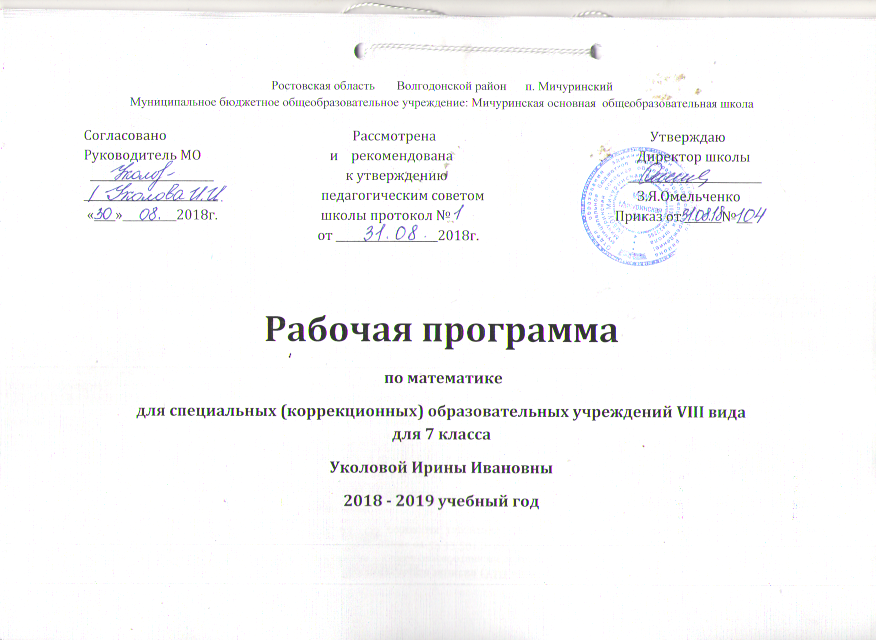 Пояснительная записка (VIII вид) Рабочая программа учебного предмета «математика» для 7 класса разработана на основе:- Федеральный закон «Об образовании в Российской Федерации» от 29.12.2012г №273 – ФЗ; - Федеральный закон от 24 июля 1998г. N124-ФЗ "Об основных гарантиях прав обучающегося в Российской Федерации" (в ред. Федерального закона от 02.12.2013 3328-ФЗ.); - ФЗ от 30.06.2007 г. № 120-ФЗ «О внесении изменений в отдельные законодательные акты Российской Федерации по вопросу о гражданах с ограниченными возможностями здоровья» (ред. от 02.07.2013); - Письмо Министерства образования и науки РФ от 28.10 2015 № 08-1786 «О рабочих программах учебных предметов»;- Приказ Министерства образования и науки Российской Федерации (Минобрнауки России) от 4 октября 2010 г. N 986 "Об утверждении федеральных требований к образовательным учреждениям в части минимальной оснащенности учебного процесса и оборудования учебных помещений";- Приказ Минобрнауки России от 31марта 2014 года № 253 «Об утверждении федеральных перечней учебников, рекомендованных (допущенных) к использованию в образовательном процессе в образовательных учреждениях, реализующих образовательные программы общего образования и имеющих государственную аккредитацию»; - Приказ Минобрнауки России от 05.07.2017 N 629 "О внесении изменений в федеральный перечень учебников, рекомендуемых к использованию при реализации имеющих государственную аккредитацию образовательных программ начального общего, основного общего, среднего общего образования, утвержденный приказом Министерства образования и науки Российской Федерации от 31 марта 2014 г. N 253";- Постановление Главного государственного санитарного врача РФ «Об утверждении СанПиН 2.4.2.2821-10 Санитарно-эпидемиологические требования к условиям и организации обучения в общеобразовательных учреждениях» от 29.12.2010 г. № 189 (зарегистрировано в Минюст России 03.03.2011, регистрационный номер 19993);- Постановление Главного государственного санитарного врача РФ от 10.07.2015 №26 «Об утверждении СанПиН 2.4.2.3286-15 «Санитарно-эпидемиологические требования к условиям и организации обучения и воспитания в организациях, осуществляющих образовательную деятельность по адаптированным основным общеобразовательным программам для обучающихся с ограниченными возможностями здоровья»;- Учебный план МБОУ: Мичуринская ООШ на 2018-2019 учебный год;- Основная образовательная адаптированная программа основного общего образования МБОУ: Мичуринская ООШ на 2018-2019 учебный год,  утвержденной приказом директора школы №104 от 31.08.2018год;- Устав школы (п.3) МБОУ: Мичуринская  ООШ приказ №65 от 21.02.2017;- Приложение 5.7 к Приказу №104 от 01.08.16г «О рабочих программах, учебных курсах, предметах, дисциплин»;- Учебно-методического комплекса УМК; -Положение МБОУ: Мичуринская ООШ приказ №193 от 30.12.2013 «О разработке и утверждении рабочих программ по учебным курсам и предметам. Рабочая программа основана на государственной программе специальных (коррекционных) образовательных учреждений VIII вида: 5 – 9 кл.: Авторы: Перова М. Н., Горскин Б.Б., Антропов А.П.. и др /под редакцией кандидата психологических наук, профессора И.М.Бгажноковой, Москва «Просвещение», 2013. рекомендованной Министерством образования Российской Федерации.  Предлагаемая программа ориентирована на учебник «Математика. 7 класс» : учебник для общеобразовательных организаций, реализующих адаптированные основные общеобразовательные программы/ Т.В. Алышева. – 11 –е изд. – М. Просвещение, 2017. – 272 с.: ил. допущенного Министерством образования Российской Федерации. Учебник предназначен для обучающихся с интеллектуальными нарушениями и обеспечивают реализацию требований адаптированной основной общеобразовательной программы в предметной области «Математика». Система  заданий построена по принципу доступности и преемственности. Все задания имеют коррекционную и предметно – практическую направленность, учитывающую особенности развития учащихся с интеллектуальной недостаточностью, и различную степень сложности.    Рабочая программа реализует основные цели и задачи, предусмотренные федеральным компонентом государственного стандарта и программой основного общего образования по математике:Цель:- подготовить учащихся с отклонениями в интеллектуальном развитии к жизни и  овладению доступными профессионально-трудовыми   навыками;- дать учащимся такие доступные количественные, пространственные и временные геометрические представления, которые  помогут им в дальнейшем включиться в трудовую деятельность. Задачи:- использовать процесс обучения математике для повышения уровня общего развития учащихся вспомогательной школы и коррекции недостатков их познавательной деятельности и личностных качеств с учетом индивидуальных возможностей каждого ученика на различных этапах обучения;- использовать приобретенные знания и умения в практической деятельности и повседневной жизни для адаптации и социализации  в обществе- формирование доступных учащимся математических знаний и умений, их практического применения в повседневной жизни, основных видах трудовой деятельности, при изучении других учебных предметов;- воспитывать у учащихся целенаправленность, терпеливость, работоспособность, настойчивость, трудолюбие, самостоятельность, навыки самоконтроля, развивать точность и глазомер, умение планировать работу и доводить начатое дело до завершения;- аккуратности, умения принимать решение, устанавливать адекватные деловые, производственные и общечеловеческие отношения в современном обществе.   Наряду с этими задачами на занятиях решаются и специальные задачи, направленные на коррекцию умственной деятельности школьников.         Основные направления коррекционной работы:- коррекция зрительного восприятия и узнавания;- коррекция пространственных представлений и ориентации;- коррекция основных мыслительных операций;- коррекция наглядно-образного и словесно-логического мышления;- коррекция нарушений  эмоционально-личностной сферы;- обогащение словаря;- коррекция индивидуальных пробелов в знаниях, умениях, навыках.При отборе математического материала учитываются индивидуальные показатели скорости и качества усвоения математических представлений, знаний, умений практического их применения в зависимости от степени выраженности и структуры дефекта обучающихся, что предусматривает необходимость индивидуального и дифференцированного подхода в обучении.
Предлагаемая программа по сравнению с традиционной программой для общеобразовательных учреждений составлена таким образом, чтобы обучение математике осуществлялось на доступном уровне для такой категории школьников. В рамках подготовки к социальной адаптации в условиях современного общества в программе предусматривается использование микрокалькулятора, ознакомление детей с масштабом, с устной и письменной нумерацией всех чисел от 1000 до 1000000, с разрядами единиц, десятков и сотен тысяч, с единицами миллионов, с классами единиц, тысяч. В связи с ограниченным использованием в жизни и профессиональной деятельности обыкновенных дробей в данной программе тема «Обыкновенные дроби» сокращена, а изучение десятичных дробей носит в большей степени практическую направленность, этой теме в программе уделено большее внимание. Место предмета в базисном учебном плане школы.Согласно Федеральному базисному учебному плану для образовательных учреждений Российской Федерации рабочая программа по математике для 7 класса (8 вид) рассчитана на 175 часов в год, 5 часов – в неделю. Из числа уроков математики выделяется один урок в неделю на изучение геометрического материала. Поэтому на математику 140 ч , на геометрию 35 ч.Количество учебных часов:В год - 175 часа (5 часов в неделю, всего 175 часов).В том числе:  контрольных работ – 14 (из них 10 по математике и 4 по геометрии).  В связи с тем, что 08.03.19, 01.05.19, 02.05.19, 03.05.19, 09.05.19, 10.05.2019 г. являются официальными Государственными праздниками, то темы уроков, выпавшие на эти числа, будут реализованы за счёт уплотнения материала уроков итогового повторения. 
Планируемые результаты освоения учебного предмета «математика»Учащиеся должны усвоить следующие базовые представления о (об):- простых и составных числах;- основном свойстве дроби; сокращении дробей;- сравнении десятичных дробей;- записи чисел, полученных при измерении стоимости, длины, массы, в виде десятичной дроби и наоборот;-  смежных углах и сумме углов треугольника;- симметричных предметах и фигурах, оси и центре симметрии, параллелограмме (ромбе), свойствах его сторон, углов, диагоналей;-  линиях в круге: диаметре, хорде, дуге.Учащиеся научатся:- складывать и вычитать многозначные числа (все случаи);- умножать и делить многозначные числа на двузначное число (все случаи);- проверять действия умножение и деление;- умножать и делить числа, полученные при измерении, на однозначное число;- складывать и вычитать числа, полученные при измерении одной, двумя единицами времени, без преобразования и с преобразованием в 1 ч, вычитать из 1 ч и нескольких часов;- сокращать дроби;- заменять неправильную дробь смешанным числом и наоборот — складывать и вычитать обыкновенные дроби и смешанные числа с одинаковым знаменателем;- сравнивать десятичные дроби;- складывать и вычитать десятичные дроби с одинаковым количеством знаков после запятой;- увеличивать и уменьшать десятичные дроби в 10, 100, 1000 раз;- записывать числа, полученные при измерении стоимости, длины, массы, в виде десятичной дроби и наоборот;- решать задачи на прямое и обратное приведение к единице;- находить расстояние при встречном движении;- решать задачи на нахождение начала, продолжительности и конца события;- узнавать и показывать смежные углы;- вычислять сумму углов треугольника;- строить точки, отрезки, симметричные относительно центра симметрии;- узнавать, называть параллелограмм (ромб); знать свойства его сторон, углов, диагоналей;- различать линии в круге: диаметр, хорду, дугу.Учащиеся получат возможность:умножать и делить многозначные числа и числа, полученные при измерении, на однозначное (с помощью учителя);- складывать и вычитать числа, полученные при измерении длины, стоимости, массы, без преобразования и с преобразованием;- складывать и вычитать десятичные дроби с одинаковым количеством знаков после запятой (общее количество знаков не более четырех);- записывать числа, полученные при измерении, в виде десятичной дроби (с помощью учителя);- складывать и вычитать обыкновенные дроби с одинаковыми знаменателями (без преобразований);- складывать и вычитать десятичные дроби с одинаковым количеством знаков (1—2) после запятой;- находить расстояние при встречном движении, начало, продолжительность и конец события (с помощью учителя);- узнавать и показывать смежные углы;- строить точки, отрезки, многоугольники, симметричные относительно центра и оси симметрии (с помощью учителя);- узнавать, называть параллелограмм (ромб);- различать линии в круге: диаметр, дугу.Содержание учебного предметаНумерацияПовторение нумерации чисел в пределах 1 000 000.Арифметические действияСложение и вычитание многозначных чисел (все случаи). Умножение и деление многозначных чисел на одно- и двузначные числа без перехода и с переходом через разряд. Проверка действий умножения и деления.Единицы измерения величин и действия с числами, полученными при измеренииСложение и вычитание чисел, полученных при измерении одной, двумя единицами времени, без преобразования и с преобразованием в 1 ч, вычитание из 1 ч и нескольких часов (2 ч 15 мин + 3 ч 25 мин; 45 мин + 15 мин; 1 ч 50 мин + 10 мин; 1 ч – 35 мин; 5 ч – 45 мин).Умножение и деление чисел, полученных при измерении мер стоимости, длины, массы, на однозначное число.ДробиОсновное свойство дробей. Сокращение дробей. Замена неправильной дроби смешанным числом и выражение смешанного числа неправильной дробью. Сложение и вычитание обыкновенных дробей и смешанных чисел с одинаковыми знаменателями. Сравнение десятичных дробей. Сложение и вычитание десятичных дробей с одинаковым количеством знаков после запятой. Увеличение и уменьшение десятичных дробей в 10, 100, 1000 раз. Выражение десятичной дроби в более крупных и мелких долях, одинаковых долях.Запись числа, полученного при измерении стоимости, длины, массы, в виде десятичной дроби и наоборот.Арифметические задачиЗадачи на нахождение расстояния при встречном движении, на прямое и обратное приведение к единице, на нахождение начала, продолжительности и конца события (числа выражены двумя единицами измерения времени — ч, мин).Геометрический материалУглы, смежные углы, сумма смежных углов. Сумма углов треугольника.Симметрия центральная. Центр симметрии. Предметы и фигуры, симметричные относительно центра. Построение симметричных точек, отрезков относительно центра симметрии.Параллелограмм (ромб). Свойство сторон, углов, диагоналей.Линии в круге: диаметр, хорда.Содержание тем предмета «Математика. 7 класс»Числовой ряд в пределах 1 000 000. Присчитывание и отсчитывание по 1 единице, 1 десятку, 1 сотне тысяч в пределах 1 000 000.Сложение и вычитание чисел в пределах 1 000 000 устно  (легкие случаи) и письменно. Умножение и деление на однозначное число, круглые десятки, двузначное число, деление с остатком чисел в пределах 1 000 000 письменно. Проверка арифметических действий. Сложение и вычитание чисел с помощью калькулятора. Сложение и вычитание чисел, полученных при измерении двумя единицами времени письменно (легкие случаи).  Умножение и деление чисел, полученных при измерении двумя единицами измерения стоимости, длины, массы, на  однозначное число,  круглые десятки, двузначное число, письменно. Приведение обыкновенных дробей к общему знаменателю. Сложение и вычитание обыкновенных  дробей с разными знаменателями.Десятичные дроби. Запись без знаменателя, чтение, запись под диктовку. Сравнение десятичных долей и дробей. Преобразования: выражение десятичных дробей в более крупных (мелких), одинаковых долях. Место десятичных дробей в нумерационной таблице. Запись чисел, полученных при измерении двумя, одной единицами стоимости, длины, массы в виде десятичных дробей.Сложение и вычитание десятичных дробей с одинаковыми и разными знаменателями.Простые арифметические задачи на определение продолжительности, начала и конца события; на нахождение десятичной дроби от числа. Составные задачи на прямое и обратное приведение к единице; на движение в одном и противоположном направлениях двух тел.Параллелограмм, ромб. Свойства элементов. Высота параллелограмма (ромба). Построение параллелограмма (ромба).Симметрия. Симметричные предметы, геометрические фигуры, ось, центр симметрии. Предметы, геометрические фигуры,  симметрично расположенные относительно оси, центра симметрии. Построение точки, симметричной данной, относительно оси и центра симметрии.Основные требования к знаниям и умениям учащихся Учащиеся должны знать:- числовой ряд в пределах 1 000 000;- алгоритмы арифметических действий с многозначными числами; числами, полученными при измерении двумя единицами стоимости, длины, массы;- элементы десятичной дроби;- преобразование десятичных дробей;- место десятичных дробей в нумерационной таблице;- симметричные предметы, геометрические фигуры;- виды четырехугольников: произвольный, параллелограмм, ромб, прямоугольник, квадрат, свойства сторон, углов, приемы построения.Учащиеся должны уметь:- умножать и делить числа в пределах 1 000 000 на двузначное число;- читать; записывать десятичные дроби;- складывать и вычитать дроби с разными знаменателями  (обыкновенные и десятичные);- записывать числа, полученные при измерении мерами стоимости, длины, массы, в виде десятичных  дробей.- выполнять сложение и вычитание чисел, полученных при измерении  двумя единицами времени;- решать простые задачи на нахождение продолжительности события, его начала и конца;- решать составные задачи в три-четыре арифметических действия;- находить ось симметрии симметричного плоского предмета, располагать предметы симметрично относительно оси, центра симметрии. Критерии и нормы оценок знаний учащихсяЗнания и умения учащихся по математике оцениваются по результатам их индивидуального и фронтального опроса, текущих и итоговых письменных работ.I. Оценка устных ответов.«5» - ученик дает правильные, осознанные ответы на все поставленные вопросы, может подтвердить правильность ответа предметно-практическими действиями, знает и умеет применять правила, умеет самостоятельно оперировать изученными математическими представлениями; умеет самостоятельно, с минимальной помощью учителя, правильно решить задачу, объяснить ход решения; умеет производить и объяснить устные и письменные вычисления; правильно узнает и называет геометрические фигуры, их элементы положение фигур по отношению друг к другу на плоскости и в пространстве; правильно выполняет работы по измерению и черчению с помощью измерительного и чертежного инструментов, умеет объяснить последовательность работы.«4» - ученик при ответе допускает отдельные неточности, оговорки, нуждается в дополнительных вопросах, помогающих ему уточнить ответ; при вычислениях, в отдельных случаях, нуждается в дополнительных промежуточных записях, назывании промежуточных результатов вслух, опоре на образы реальных предметов; при решении задач нуждается в дополнительных вопросах учителя, помогающих анализу предложенной задачи, уточнению вопросов задачи, объяснению выбора действий; с незначительной помощью учителя правильно узнает и называет геометрические фигуры, их элементы, положение фигур на плоскости, в пространстве, по отношении друг к другу; выполняет работы по измерению и черчению с недостаточной точностью. Все недочеты ученик исправляет легко пир незначительной помощи учителя.«3» - ученик при незначительной помощи учителя или учащихся класса дает правильные ответы на поставленные вопросы, формулирует правила, может их применять; производит вычисления с опорой на различные виды счетного материала, но с соблюдением алгоритмов действий, понимает и записывает после обсуждения решение задачи под руководством учителя, узнает и называет геометрические фигуры, их элементы, положение фигур на плоскости и в пространстве с значительной помощью учителя или с использованием записей и чертежей в тетрадях, в учебниках, на таблицах с помощью учителя, правильно выполняет измерение и черчение после предварительного обсуждения последовательности работы, демонстрации приемов ее выполнения.«2» - ученик обнаруживает незнание большей части программного материала, не может воспользоваться помощью учителя, других учащихся.II.Оценка письменных работ.Учитель проверяет и оценивает все письменные работы учащихся. При оценке письменных работ используются нормы оценок письменных контрольных работ, при этом учитывается уровень самостоятельности ученика, особенности его развития.По своему содержанию письменные контрольные работы могут быть либо однородными (только задачи, только примеры, только построение геометрических фигур и т. д.), либо комбинированными, - это зависит от цели работы, класса и объема проверяемого материала.При оценке комбинированных работ:Оценка «5» ставится, если вся работа выполнена без ошибок.Оценка «4» ставится, если в работе имеются 2-3 негрубые ошибки.Оценка «3» ставится, если решены простые задачи, но не решена составная или решена одна из двух составных задач, хотя и с негрубыми ошибками, правильно выполнена большая часть других заданий.Оценка «2» ставится, если не решены задачи и выполнено менее половины других заданий.При оценке работ, состоящих из примеров и других заданий, в которых не предусматривается решение задач:Оценка «5» ставится, если все задания выполнены правильно.Оценка «4» ставится, если допущены 1-2 негрубые ошибки.Оценка «3» ставится, если допущены 1-2 грубые ошибки или 3-4 негрубые.Оценка «2» ставится, если допущены 3-4 грубые ошибки и ряд негрубых.При оценке работ, состоящих только из задач с геометрическим содержаниемОценка «5» ставится, если все задачи выполнены правильно.Оценка «4» ставится, если допущены 1-2 негрубые ошибки при решении задач на вычисление или измерение, а построение выполнено недостаточно точно.Оценка «3» ставится, если не решена одна из двух-трех данных задач на вычисление, если при измерении допущены небольшие неточности, если построение выполнено правильно, но допущены ошибки при размещении чертежей на листе бумаги, а также при обозначении геометрических фигур буквами.Оценка «2» ставится, если не решены две задачи на вычисление, получен неверный результат при измерении или нарушена последовательность построения геометрических фигурПримечание: При оценке письменных работ учащихся допускается индивидуальный подход.Итоговая оценка знаний и умений учащихся1. При выставлении итоговой оценки учитывается  как уровень знаний, так и овладение им практическими умениями.2.Основанием для выставления итоговой оценки служат: результаты наблюдений учителя за повседневной работой ученика, устного опроса, текущих и итоговых контрольных работ, четвертных оценок.Описание учебно-методического обеспечения образовательного процесса1.Учебники: «Математика. 7 класс»: учебник для общеобразовательных организаций, реализующих адаптированные основные общеобразовательные программы/ Т.В. Алышева. – 11 –е изд. – М. Просвещение, 2017. – 272 с.: ил.2.Государственная программа специальных (коррекционных) образовательных учреждений VIII вида: 5 – 9 кл.: Авторы: Перова М. Н., Горскин Б.Б., Антропов А.П.. и др /под редакцией кандидата психологических наук, профессора И.М.Бгажноковой, Москва «Просвещение», 2013. 3. Воспитание и обучение детей и подростков с тяжелыми и множественными нарушениями развития / Под ред. И.М. Бгажноковой. М.,       2010.4.Обучение детей с выраженным недоразвитием интеллекта. Программно-методические материалы / Под ред. И.М. Бгажноковой. М., 2010.5.Перова М.Н. Методика преподавания математики в специальной (коррекционной) школе VIII вида: Учеб. для студ. дефект. фак. педвузов. —4-е изд., перераб. —М.: Гуманист. изд. центр ВЛАДОС, 2001. —408 с.: ил. —(коррекционная педагогика).6. Перова М.Н., Эк В.В. Обучение элементам геометрии во вспомогательной школе: Пособие для учителя. —М., 1992.7. Обучение детей с нарушениями интеллектуального развития: (Олигофренопедагогика): Учеб. пособие для студ. высш. пед. учеб, заведений / Б.П.Пузанов, Н.П.Коняева, Б.Б.Горскин и др.; Под ред. Б.П.Пузанова. - М.: Издательский центр «Академия», 2001. - 272 с.В тематическом планировании выделено на изучение темы:Тематическое планирование учебного материалаУчебно - тематический план по математике.График контрольных работТемаКоличество часов по математике + по геометрии1.Нумерация чисел в пределах 1.000.0007 + 1 г.2.Сложение и вычитание чисел  в пределах 1.000.00013 + 4 г.3.Умножение и деление на 1-значное число в пределах 1.000.00016 + 4 г.4.Умножение и деление  на 10,100, 100025.Преобразование чисел, полученных при измерении2 + 1 г.6.Числа, полученные при измерении. Сложение и вычитание4 + 1 г.7.Умножение и деление чисел, полученных при измерении на 1-зн  число9 + 2 г.8.Умножение и деление на круглые десятки6 + 1 г.9.Умножение и деление чисел, полученных при измерении на круглые числа5 + 2 г.10.Умножение и деление  на двузначное число14 + 3 г.11.Умножение и деление чисел, полученных при измерении на 2-зн число5 + 2 г.12.Обыкновенные дроби12 + 3 г.13.Десятичные дроби13 + 2 г.14.Меры времени12 + 3 г.15.Повторение20 + 6 г.16.Всего:140 + 35 г.I ч(8 недель)II ч(8 недель)III ч(10 недель)IV ч(9 недель)Учебный год(35 недель)Учебных часов40395240171контрольных работ533314№ТемыКол-во часовДата1.Нумерация чисел в пределах 1.000.000803.09.18- 12.09.182.Сложение и вычитание чисел  в пределах 1.000.0001713.09.18– 05.10.183.Умножение и деление на 1-значное число в пределах 1.000.0002008.10.18-12.11.184.Умножение и деление  на 10,100, 1000213.11.18– 14.11.185.Преобразование чисел, полученных при измерении315.11.18-19.11.186.Числа, полученные при измерении. Сложение и вычитание520.11.18-26.11.187.Умножение и деление чисел, полученных при измерении на 1-зн  число1127.11.18-11.12.188.Умножение и деление на круглые десятки712.12.18-20.12.189.Умножение и деление чисел, полученных при измерении на круглые числа721.12.18-09.01.1910.Умножение и деление  на двузначное число1710.01.19-01.02.1911.Умножение и деление чисел, полученных при измерении на 2-зн число704.02.19-12.02.1912.Обыкновенные дроби1503.02.19-05.03.1913.Десятичные дроби1506.03.19-03.04.1914.Меры времени1504.04.19-24.04.1915.Повторение2625.04.19-32.05.1916.Всего:175№ п/п№ п/пТема учебного занятияКол-во часовДатаДатаКоррекционная работа  Направленность урока.Коррекционная работа  Направленность урока.Форма тематического контроляСодержание программного минимума знаний, умений и навыков учащихсяСодержание программного минимума знаний, умений и навыков учащихсяСодержание программного минимума знаний, умений и навыков учащихсяТема 1.  Нумерация чисел в пределах 1.000.000  (7 часов + 1 г.)Тема 1.  Нумерация чисел в пределах 1.000.000  (7 часов + 1 г.)Тема 1.  Нумерация чисел в пределах 1.000.000  (7 часов + 1 г.)Тема 1.  Нумерация чисел в пределах 1.000.000  (7 часов + 1 г.)Тема 1.  Нумерация чисел в пределах 1.000.000  (7 часов + 1 г.)Тема 1.  Нумерация чисел в пределах 1.000.000  (7 часов + 1 г.)Тема 1.  Нумерация чисел в пределах 1.000.000  (7 часов + 1 г.)Тема 1.  Нумерация чисел в пределах 1.000.000  (7 часов + 1 г.)Тема 1.  Нумерация чисел в пределах 1.000.000  (7 часов + 1 г.)Тема 1.  Нумерация чисел в пределах 1.000.000  (7 часов + 1 г.)Тема 1.  Нумерация чисел в пределах 1.000.000  (7 часов + 1 г.)Тема 1.  Нумерация чисел в пределах 1.000.000  (7 часов + 1 г.)1.1.Числовой ряд в пределах 1 миллиона. Чтение, запись под диктовку чисел в пределах 1.000.000, изображение на калькуляторе.1/103.09.18Коррекционная работа по развитию восприятия.Коррекционная работа по развитию восприятия.Коррекционная работа по развитию восприятия.Знать числовой ряд в пределах 1 000 000. Уметь читать,  записывать под диктовку, набирать на калькуляторе числа в пределах 1.000.000Знать числовой ряд в пределах 1 000 000. Уметь читать,  записывать под диктовку, набирать на калькуляторе числа в пределах 1.000.0002.2.Разложение многозначных чисел на разрядные слагаемые. Получение числа из разрядных слагаемых.1/204.09.18Коррекционная работа по развитию аналитико-синтетической деятельности Коррекционная работа по развитию аналитико-синтетической деятельности Коррекционная работа по развитию аналитико-синтетической деятельности Знать десятичный состав числа, уметь представлять числа в виде разрядных слагаемых и наоборот. Знать десятичный состав числа, уметь представлять числа в виде разрядных слагаемых и наоборот. 3.3.Сравнение многозначных чисел1/305.09.18Коррекционная работа по развитию мышления на основе упражнений в сравненииКоррекционная работа по развитию мышления на основе упражнений в сравненииКоррекционная работа по развитию мышления на основе упражнений в сравненииУметь сравнивать (больше, меньше)  числа в пределах 1 000 000Уметь сравнивать (больше, меньше)  числа в пределах 1 000 0004.4.Присчитывание и отсчитывание по 1 единице, 1 десятку, 1 сотне тысяч  в пределах 1.000.0003.746+1   3.747-1   24.799+1   60.000-11/406.09.18Коррекционная работа по развитию скоростии точности восприятия.Коррекционная работа по развитию скоростии точности восприятия.Коррекционная работа по развитию скоростии точности восприятия.Уметь присчитывать и отсчитывать числа по 1 единице, 1 десятку, 1 сотне тысяч  в пределах 1.000.000Уметь присчитывать и отсчитывать числа по 1 единице, 1 десятку, 1 сотне тысяч  в пределах 1.000.0005.5.Линии. Отрезок. Г-107.09.18Коррекционная работа по развитию мелкой моторикиКоррекционная работа по развитию мелкой моторикиКоррекционная работа по развитию мелкой моторикиУметь чертить отрезки по заданным размерам. Знать различие между прямой и отрезком Уметь чертить отрезки по заданным размерам. Знать различие между прямой и отрезком 6.6.Округление чисел1/510.09.18Коррекционная работа по развитию скоростии точности восприятия.Коррекционная работа по развитию скоростии точности восприятия.Коррекционная работа по развитию скоростии точности восприятия.Уметь округлять числа до любого заданного разряда в пределах 1 000 000Уметь округлять числа до любого заданного разряда в пределах 1 000 0007.7.Контрольная работа №1 «Нумерация чисел»1/611.09.18Коррекционная работа по развитию зрительногои слухового внимания.Коррекционная работа по развитию зрительногои слухового внимания.Коррекционная работа по развитию зрительногои слухового внимания.1. Контрольная работа1. Контрольная работаЗнать числовой ряд, уметь читать и записывать числа под диктовку, сравнивать.Знать числовой ряд, уметь читать и записывать числа под диктовку, сравнивать.8.8.Работа над ошибками. Римская нумерация 1/712.09.18Коррекция индивидуальных пробелов в знаниях.Коррекция индивидуальных пробелов в знаниях.Коррекция индивидуальных пробелов в знаниях.Уметь работать над ошибками Уметь работать над ошибками Тема 2.   Сложение и вычитание в пределах 1 000 000  (13 часов =9 + 4 г.)Тема 2.   Сложение и вычитание в пределах 1 000 000  (13 часов =9 + 4 г.)Тема 2.   Сложение и вычитание в пределах 1 000 000  (13 часов =9 + 4 г.)Тема 2.   Сложение и вычитание в пределах 1 000 000  (13 часов =9 + 4 г.)Тема 2.   Сложение и вычитание в пределах 1 000 000  (13 часов =9 + 4 г.)Тема 2.   Сложение и вычитание в пределах 1 000 000  (13 часов =9 + 4 г.)Тема 2.   Сложение и вычитание в пределах 1 000 000  (13 часов =9 + 4 г.)Тема 2.   Сложение и вычитание в пределах 1 000 000  (13 часов =9 + 4 г.)Тема 2.   Сложение и вычитание в пределах 1 000 000  (13 часов =9 + 4 г.)Тема 2.   Сложение и вычитание в пределах 1 000 000  (13 часов =9 + 4 г.)Тема 2.   Сложение и вычитание в пределах 1 000 000  (13 часов =9 + 4 г.)Тема 2.   Сложение и вычитание в пределах 1 000 000  (13 часов =9 + 4 г.)Сложение и вычитание в пределах 1 000 000 устно (легкие случаи)  (4 ч + 1 г.)Сложение и вычитание в пределах 1 000 000 устно (легкие случаи)  (4 ч + 1 г.)Сложение и вычитание в пределах 1 000 000 устно (легкие случаи)  (4 ч + 1 г.)Сложение и вычитание в пределах 1 000 000 устно (легкие случаи)  (4 ч + 1 г.)Сложение и вычитание в пределах 1 000 000 устно (легкие случаи)  (4 ч + 1 г.)Сложение и вычитание в пределах 1 000 000 устно (легкие случаи)  (4 ч + 1 г.)Сложение и вычитание в пределах 1 000 000 устно (легкие случаи)  (4 ч + 1 г.)Сложение и вычитание в пределах 1 000 000 устно (легкие случаи)  (4 ч + 1 г.)Сложение и вычитание в пределах 1 000 000 устно (легкие случаи)  (4 ч + 1 г.)Сложение и вычитание в пределах 1 000 000 устно (легкие случаи)  (4 ч + 1 г.)Сложение и вычитание в пределах 1 000 000 устно (легкие случаи)  (4 ч + 1 г.)Сложение и вычитание в пределах 1 000 000 устно (легкие случаи)  (4 ч + 1 г.)9.9.Устное сложение и вычитание чисел в пределах 1.000.000  (лёгкие случаи)1/113.09.18Коррекционная работа по развитию внимания, его сосредоточенности.Коррекционная работа по развитию внимания, его сосредоточенности.Коррекционная работа по развитию внимания, его сосредоточенности.Уметь выполнять устное сложение и вычитание чисел в пределах 1.000.000 (легкие случаи)Уметь выполнять устное сложение и вычитание чисел в пределах 1.000.000 (легкие случаи)10.10.Сложение и вычитание отрезковГ- 114.09.18Коррекционная работа по развитию мелкой моторикиКоррекционная работа по развитию мелкой моторикиКоррекционная работа по развитию мелкой моторикиУметь чертить отрезки по заданным размерам, находить сумму и разность отрезков Уметь чертить отрезки по заданным размерам, находить сумму и разность отрезков 1111Сложение и вычитание чисел с помощью калькулятора1/217.09.18Коррекционная работа  по развитию зрительного восприятия Коррекционная работа  по развитию зрительного восприятия Коррекционная работа  по развитию зрительного восприятия Уметь выполнять сложение и вычитание чисел в пределах 1.000.000 на калькулятореУметь выполнять сложение и вычитание чисел в пределах 1.000.000 на калькуляторе1212Увеличение и уменьшение числа на 1 единицу и единицу тысяч, на 1 десяток и десяток тысяч, на 1 сотню и сотню тысяч1/318.09.18Коррекционная работа  по развитию распределяемости вниманияКоррекционная работа  по развитию распределяемости вниманияКоррекционная работа  по развитию распределяемости вниманияУметь присчитывать и отсчитывать числаУметь присчитывать и отсчитывать числа1313Устное сложение и вычитание чисел в пределах 1.000.0001/419.09.18Коррекционная работа  по развитию устойчивого внимания Коррекционная работа  по развитию устойчивого внимания Коррекционная работа  по развитию устойчивого внимания Уметь выполнять устное сложение и вычитание чисел в пределах 1.000.000 Уметь выполнять устное сложение и вычитание чисел в пределах 1.000.000 Сложение и вычитание чисел в пределах 1.000.000 письменно   (9 ч + 3 г.)Сложение и вычитание чисел в пределах 1.000.000 письменно   (9 ч + 3 г.)Сложение и вычитание чисел в пределах 1.000.000 письменно   (9 ч + 3 г.)Сложение и вычитание чисел в пределах 1.000.000 письменно   (9 ч + 3 г.)Сложение и вычитание чисел в пределах 1.000.000 письменно   (9 ч + 3 г.)Сложение и вычитание чисел в пределах 1.000.000 письменно   (9 ч + 3 г.)Сложение и вычитание чисел в пределах 1.000.000 письменно   (9 ч + 3 г.)Сложение и вычитание чисел в пределах 1.000.000 письменно   (9 ч + 3 г.)Сложение и вычитание чисел в пределах 1.000.000 письменно   (9 ч + 3 г.)Сложение и вычитание чисел в пределах 1.000.000 письменно   (9 ч + 3 г.)Сложение и вычитание чисел в пределах 1.000.000 письменно   (9 ч + 3 г.)Сложение и вычитание чисел в пределах 1.000.000 письменно   (9 ч + 3 г.)1414Письменное сложение многозначных чисел с переходом через разряд в пределах 1.000.000. Проверка сложения сложением.1/520.09.18Коррекционная работа по развитию аналитико-синтетической деятельности.Коррекционная работа по развитию аналитико-синтетической деятельности.Коррекционная работа по развитию аналитико-синтетической деятельности.Уметь выполнять письменное сложение с переходом через разряд.Уметь выполнять письменное сложение с переходом через разряд.1515Длина ломаной линииГ- 221.09.18Коррекционная работа по развитию мелкой моторикиКоррекционная работа по развитию мелкой моторикиКоррекционная работа по развитию мелкой моторикиУметь чертить ломаную линию, находить ее  длинуУметь чертить ломаную линию, находить ее  длину16.16.Сложение трех слагаемых (удобный способ решения) в пределах 1.000.0001/624.09.18Коррекционная работа по развитию мыслительных операций анализа и синтеза.Коррекционная работа по развитию мыслительных операций анализа и синтеза.Коррекционная работа по развитию мыслительных операций анализа и синтеза.Уметь выполнять сложение  трех слагаемыхУметь выполнять сложение  трех слагаемых17.17.Письменное вычитание многозначных чисел с переходом через разряд в пределах 1.000.000. Проверка вычитания сложением1/725.09.18Коррекционная работа по развитию мыслительных процессов анализа, синтеза и сравнения.Коррекционная работа по развитию мыслительных процессов анализа, синтеза и сравнения.Коррекционная работа по развитию мыслительных процессов анализа, синтеза и сравнения.Уметь выполнять письменное вычитание с переходом через разрядУметь выполнять письменное вычитание с переходом через разряд18.18.Вычитание из круглых  многозначных чисел.1/826.09.18Коррекционная работа по развитию аналитико-синтетической деят-ти.Коррекционная работа по развитию аналитико-синтетической деят-ти.Коррекционная работа по развитию аналитико-синтетической деят-ти.Уметь выполнять письменное вычитание из круглых чиселУметь выполнять письменное вычитание из круглых чисел2020Углы: острый, прямой, тупой.Г- 327.09.18Коррекционная работа по развитию мыслительной операции сравнения Коррекционная работа по развитию мыслительной операции сравнения Коррекционная работа по развитию мыслительной операции сравнения Уметь строить углы в разных направленияхУметь строить углы в разных направлениях19.19.Нахождение неизвестного слагаемого1/928.09.18Коррекционная работа  по развитию зрительного вниманияКоррекционная работа  по развитию зрительного вниманияКоррекционная работа  по развитию зрительного вниманияУметь находить неизвестные компоненты и применять умение сложения и вычитания многозначных чисел при решении уравнений 	Уметь находить неизвестные компоненты и применять умение сложения и вычитания многозначных чисел при решении уравнений 	2121Нахождение неизвестного уменьшаемого1/1001.10.18Коррекционная работа  по развитию зрительного вниманияКоррекционная работа  по развитию зрительного вниманияКоррекционная работа  по развитию зрительного вниманияУметь находить неизвестные компоненты и применять умение сложения и вычитания многозначных чисел при решении уравнений 	Уметь находить неизвестные компоненты и применять умение сложения и вычитания многозначных чисел при решении уравнений 	22.22.Нахождение неизвестного вычитаемого1/1102.10.18Коррекционная работа  по развитию зрительного вниманияКоррекционная работа  по развитию зрительного вниманияКоррекционная работа  по развитию зрительного вниманияУметь находить неизвестные компоненты и применять умение сложения и вычитания многозначных чисел при решении уравнений 	Уметь находить неизвестные компоненты и применять умение сложения и вычитания многозначных чисел при решении уравнений 	23.23.Контрольная работа №2 «Сложение и вычитание чисел с переходом  через разряд в пределах 1.000.000».1/1203.10.18Коррекционная работа по развитию ориентировочной деятельности.Коррекционная работа по развитию ориентировочной деятельности.Коррекционная работа по развитию ориентировочной деятельности.2. Контрольная работа2. Контрольная работаУметь выполнять сложение и вычитание чисел с переходом  через разрядв пр. 1.000.000Уметь выполнять сложение и вычитание чисел с переходом  через разрядв пр. 1.000.00024.24.Работа над ошибками.  Сложение и вычитание с переходом через разряд. Примеры в 2-3 действия1/1304.10.18Коррекция индивидуальных пробелов в знаниях.Коррекция индивидуальных пробелов в знаниях.Коррекция индивидуальных пробелов в знаниях.Уметь работать над ошибками.Уметь работать над ошибками.25.25.Взаимное положение прямых на плоскостиГ- 405.10.18Коррекционная работа по развитию зрительной памяти на основе упражнений на запоминаниеКоррекционная работа по развитию зрительной памяти на основе упражнений на запоминаниеКоррекционная работа по развитию зрительной памяти на основе упражнений на запоминаниеУметь различать случаи взаимного положения прямых на плоскостиУметь различать случаи взаимного положения прямых на плоскостиТема 3.   Умножение и деление на однозначное число в пределах 1.000.000  (16 ч + 4 г.)Тема 3.   Умножение и деление на однозначное число в пределах 1.000.000  (16 ч + 4 г.)Тема 3.   Умножение и деление на однозначное число в пределах 1.000.000  (16 ч + 4 г.)Тема 3.   Умножение и деление на однозначное число в пределах 1.000.000  (16 ч + 4 г.)Тема 3.   Умножение и деление на однозначное число в пределах 1.000.000  (16 ч + 4 г.)Тема 3.   Умножение и деление на однозначное число в пределах 1.000.000  (16 ч + 4 г.)Тема 3.   Умножение и деление на однозначное число в пределах 1.000.000  (16 ч + 4 г.)Тема 3.   Умножение и деление на однозначное число в пределах 1.000.000  (16 ч + 4 г.)Тема 3.   Умножение и деление на однозначное число в пределах 1.000.000  (16 ч + 4 г.)Тема 3.   Умножение и деление на однозначное число в пределах 1.000.000  (16 ч + 4 г.)Тема 3.   Умножение и деление на однозначное число в пределах 1.000.000  (16 ч + 4 г.)Тема 3.   Умножение и деление на однозначное число в пределах 1.000.000  (16 ч + 4 г.)26.26.Письменное  умножение 4-значного числа на 1-зн. число1615×5   1250×5    1205×51/108.10.18Коррекционная работа по развитию внимания,его концентрации, объёма.Коррекционная работа по развитию внимания,его концентрации, объёма.Коррекционная работа по развитию внимания,его концентрации, объёма.Знать алгоритм умножения многозначных чисел на 1-зн. числоЗнать алгоритм умножения многозначных чисел на 1-зн. число27.27.Умножение 5, 6-значных  чисел на однозначное число1/209.10.18Коррекционная работа по развитию внимания, его концентрации, объемаКоррекционная работа по развитию внимания, его концентрации, объемаКоррекционная работа по развитию внимания, его концентрации, объемаУметь умножать письменно, применять умение при решении задачУметь умножать письменно, применять умение при решении задач28.28.Умножение 5, 6-значных  чисел на однозначное число (нуль в середине множимого)1/310.10.18Коррекционная работа по развитию мыслительной операции сравненияКоррекционная работа по развитию мыслительной операции сравненияКоррекционная работа по развитию мыслительной операции сравненияУметь письменно умножать на 1-значное число, применять умение письменно умножать при решении задачУметь письменно умножать на 1-значное число, применять умение письменно умножать при решении задач29.29.Умножение 5, 6-значных  чисел на однозначное число (нуль на конце множимого)1/411.10.18Коррекционная работа по развитию мыслительной операции сравненияКоррекционная работа по развитию мыслительной операции сравненияКоррекционная работа по развитию мыслительной операции сравненияЗнать алгоритм умножения многозначных чисел на 1-зн. число, применять умение письменно умножать при решении задачЗнать алгоритм умножения многозначных чисел на 1-зн. число, применять умение письменно умножать при решении задач30.30.Окружность: радиус и диаметрГ-112.10.18Коррекционная работа по развитию мелкой моторики  при работе с циркулем Коррекционная работа по развитию мелкой моторики  при работе с циркулем Коррекционная работа по развитию мелкой моторики  при работе с циркулем Уметь чертить окружность по заданному радиусуУметь чертить окружность по заданному радиусу31.31.Решение примеров на порядок действий1/515.10.18Коррекционная работа по развитию мышления (операция сравнения)Коррекционная работа по развитию мышления (операция сравнения)Коррекционная работа по развитию мышления (операция сравнения)Знать порядок действий в сложных примерахЗнать порядок действий в сложных примерах32.32.Контрольная работа №3 «Умножениемногозначных чисел в пределах 1 000 000 на однозначное число».1/616.10.18Коррекционная работа  по развитию целенаправленной деятельности.Коррекционная работа  по развитию целенаправленной деятельности.Коррекционная работа  по развитию целенаправленной деятельности.3. Контрольная работа3. Контрольная работаНавыки работы по словесной и письменной инструкции Уметь самостоятельно выполнять умножение многозначных чисел в пределах 1 000 000 на однозначное число.Навыки работы по словесной и письменной инструкции Уметь самостоятельно выполнять умножение многозначных чисел в пределах 1 000 000 на однозначное число.33.33.Работа над ошибками.  Решение примеров на порядок действий1/717.10.18Коррекция индивидуальных пробелов в знаниях.Коррекция индивидуальных пробелов в знаниях.Коррекция индивидуальных пробелов в знаниях.Уметь работать над ошибками.Уметь работать над ошибками.34.34.Деление по содержанию1/818.10.18Коррекционная работа по развитию аналитико-синтетической деятельности Коррекционная работа по развитию аналитико-синтетической деятельности Коррекционная работа по развитию аналитико-синтетической деятельности Уметь решать задачи на деление по содержаниюУметь решать задачи на деление по содержанию3535Окружность. Хорда.Г-219.10.18Коррекционная работа по развитию мелкой моторики при работе с циркулемКоррекционная работа по развитию мелкой моторики при работе с циркулемКоррекционная работа по развитию мелкой моторики при работе с циркулемЗнать и уметь называть и различать геометрические фигуры и тела: круг, окружность, шар и сфера. Уметь чертить окружность. Знать линии: хорда, диаметр, радиус. Знать и уметь называть и различать геометрические фигуры и тела: круг, окружность, шар и сфера. Уметь чертить окружность. Знать линии: хорда, диаметр, радиус. 36.36.Деление 5, 6-значных чисел на однозначное число в пределах 1.000.000.Проверка деления умножением1/922.10.18Коррекционная работа по развитию долговременной памяти Коррекционная работа по развитию долговременной памяти Коррекционная работа по развитию долговременной памяти Знать алгоритм деления многозначных чисел на 1-зн. число, уметь выполнять проверку деления умножением Знать алгоритм деления многозначных чисел на 1-зн. число, уметь выполнять проверку деления умножением 37.37.Нахождение части от числа1/1023.10.18Коррекционная работа по развитию аналитико-синтетической деятельностиКоррекционная работа по развитию аналитико-синтетической деятельностиКоррекционная работа по развитию аналитико-синтетической деятельностиУметь решать задачи на нахождение части от числаУметь решать задачи на нахождение части от числа38.38.Деление круглых многозначных чисел на однозначное число1/1124.10.18Коррекционная работа по развитию долговременной памяти при работе с алгоритмом  деления Коррекционная работа по развитию долговременной памяти при работе с алгоритмом  деления Коррекционная работа по развитию долговременной памяти при работе с алгоритмом  деления Уметь письменно делить многозначное число на 1-значное, уметь выполнять проверку деления умножением и наоборот Уметь письменно делить многозначное число на 1-значное, уметь выполнять проверку деления умножением и наоборот 39.39.Контрольная работа №4.1/1225.10.18Коррекционная работа по развитию целенаправленной деятельности.Коррекционная работа по развитию целенаправленной деятельности.Коррекционная работа по развитию целенаправленной деятельности.4. Контрольная работа4. Контрольная работаУметь работать самостоятельноУметь работать самостоятельно40.40.Контрольная работа №1 по геометрии.Г- 326.10.18Коррекционная работа по развитию мелкой моторики.Коррекционная работа по развитию мелкой моторики.Коррекционная работа по развитию мелкой моторики.1.Контрольная работа1.Контрольная работаНавыки самостоятельной работы, работы по словесной и письменной инструкцииНавыки самостоятельной работы, работы по словесной и письменной инструкции41.41.Работа над ошибками.  Деление многозначных чисел на однозначное число1/1306.11.18Коррекция индивидуальных пробелов в знаниях.Коррекция индивидуальных пробелов в знаниях.Коррекция индивидуальных пробелов в знаниях.Уметь работать над ошибками.Уметь работать над ошибками.42.42.Деление, когда в середине частного получаются нули1/1407.11.18Коррекционная работа по развитию памяти Коррекционная работа по развитию памяти Коррекционная работа по развитию памяти Уметь делить многозначное число на 1-значное, применять умение при решении задачУметь делить многозначное число на 1-значное, применять умение при решении задач43.43.Деление многозначных чисел с остатком1/1508.11.18Коррекционная работа по развитию мыслительной деятельности (обобщение)Коррекционная работа по развитию мыслительной деятельности (обобщение)Коррекционная работа по развитию мыслительной деятельности (обобщение)Уметь делить многозначное число на 1-зн с остатком, применять это умение при решении задачУметь делить многозначное число на 1-зн с остатком, применять это умение при решении задач44.44.Работа над ошибками.  Окружность. Линии в кругеГ- 409.11.18Коррекция индивидуальных пробелов в знанияхКоррекция индивидуальных пробелов в знанияхКоррекция индивидуальных пробелов в знанияхУметь работать над ошибками.Уметь работать над ошибками.45.45.Решение примеров на порядок действий1/1612.11.18Коррекционная работа по развитию операций мышления (анализ и синтез – упражнения на умозаключения)Коррекционная работа по развитию операций мышления (анализ и синтез – упражнения на умозаключения)Коррекционная работа по развитию операций мышления (анализ и синтез – упражнения на умозаключения)Знать порядок действий в сложных примерахЗнать порядок действий в сложных примерахТема 4.   Умножение и деление на 10, 100,  1 000    (2 часа)Тема 4.   Умножение и деление на 10, 100,  1 000    (2 часа)Тема 4.   Умножение и деление на 10, 100,  1 000    (2 часа)Тема 4.   Умножение и деление на 10, 100,  1 000    (2 часа)Тема 4.   Умножение и деление на 10, 100,  1 000    (2 часа)Тема 4.   Умножение и деление на 10, 100,  1 000    (2 часа)Тема 4.   Умножение и деление на 10, 100,  1 000    (2 часа)Тема 4.   Умножение и деление на 10, 100,  1 000    (2 часа)Тема 4.   Умножение и деление на 10, 100,  1 000    (2 часа)Тема 4.   Умножение и деление на 10, 100,  1 000    (2 часа)Тема 4.   Умножение и деление на 10, 100,  1 000    (2 часа)Тема 4.   Умножение и деление на 10, 100,  1 000    (2 часа)46.Умножение и деление  многозначных чисел на 10, 100,  1 000Умножение и деление  многозначных чисел на 10, 100,  1 0001/113.11.18Коррекционная работа по развитию концентрации внимания на основе упражнений при работе по словесной инструкцииКоррекционная работа по развитию концентрации внимания на основе упражнений при работе по словесной инструкцииКоррекционная работа по развитию концентрации внимания на основе упражнений при работе по словесной инструкцииУметь умножать и делить на 10, 100, 1 000Уметь умножать и делить на 10, 100, 1 00047.Деление с остатком на 10, 100, 1 000Деление с остатком на 10, 100, 1 0001/214.11.18Коррекционная работа по развитию концентрации внимания на основе упражнений при работе по словесной инструкцииКоррекционная работа по развитию концентрации внимания на основе упражнений при работе по словесной инструкцииКоррекционная работа по развитию концентрации внимания на основе упражнений при работе по словесной инструкцииУметь делить многозначные числа с остатком на 10, 100, 1.000Уметь делить многозначные числа с остатком на 10, 100, 1.000Тема 5.   Преобразование чисел, полученных при измерении  (2 ч + 1 г.)Тема 5.   Преобразование чисел, полученных при измерении  (2 ч + 1 г.)Тема 5.   Преобразование чисел, полученных при измерении  (2 ч + 1 г.)Тема 5.   Преобразование чисел, полученных при измерении  (2 ч + 1 г.)Тема 5.   Преобразование чисел, полученных при измерении  (2 ч + 1 г.)Тема 5.   Преобразование чисел, полученных при измерении  (2 ч + 1 г.)Тема 5.   Преобразование чисел, полученных при измерении  (2 ч + 1 г.)Тема 5.   Преобразование чисел, полученных при измерении  (2 ч + 1 г.)Тема 5.   Преобразование чисел, полученных при измерении  (2 ч + 1 г.)Тема 5.   Преобразование чисел, полученных при измерении  (2 ч + 1 г.)Тема 5.   Преобразование чисел, полученных при измерении  (2 ч + 1 г.)Тема 5.   Преобразование чисел, полученных при измерении  (2 ч + 1 г.)48.Замена крупных мер более мелкимиЗамена крупных мер более мелкими1/115.11.18Коррекционная работа по развитию распределяемости внимания Коррекционная работа по развитию распределяемости внимания Коррекционная работа по развитию распределяемости внимания Уметь выполнять преобразования чисел, полученных при измеренииУметь выполнять преобразования чисел, полученных при измерении49.Замена мелких мер более крупнымиЗамена мелких мер более крупными1/216.11.18Коррекционная работа по развитию распределяемости внимания Коррекционная работа по развитию распределяемости внимания Коррекционная работа по развитию распределяемости внимания Уметь выполнять преобразования чисел, полученных при измеренииУметь выполнять преобразования чисел, полученных при измерении50.Работа над ошибками.  Окружность. Линии в кругеРабота над ошибками.  Окружность. Линии в кругеГ- 119.11.18Коррекция индивидуальных пробелов в знанияхКоррекция индивидуальных пробелов в знанияхКоррекция индивидуальных пробелов в знанияхУметь работать над ошибками.Уметь работать над ошибками.Тема 6.   Сложение и вычитание чисел, полученных при измерении  (4 ч + 1 г.)Тема 6.   Сложение и вычитание чисел, полученных при измерении  (4 ч + 1 г.)Тема 6.   Сложение и вычитание чисел, полученных при измерении  (4 ч + 1 г.)Тема 6.   Сложение и вычитание чисел, полученных при измерении  (4 ч + 1 г.)Тема 6.   Сложение и вычитание чисел, полученных при измерении  (4 ч + 1 г.)Тема 6.   Сложение и вычитание чисел, полученных при измерении  (4 ч + 1 г.)Тема 6.   Сложение и вычитание чисел, полученных при измерении  (4 ч + 1 г.)Тема 6.   Сложение и вычитание чисел, полученных при измерении  (4 ч + 1 г.)Тема 6.   Сложение и вычитание чисел, полученных при измерении  (4 ч + 1 г.)Тема 6.   Сложение и вычитание чисел, полученных при измерении  (4 ч + 1 г.)Тема 6.   Сложение и вычитание чисел, полученных при измерении  (4 ч + 1 г.)Тема 6.   Сложение и вычитание чисел, полученных при измерении  (4 ч + 1 г.)51.Сложение чисел, полученных при измерении, с заменой мелких мер более крупнымиСложение чисел, полученных при измерении, с заменой мелких мер более крупными1/120.11.18Коррекционная работа по развитию мыслительной деятельности (умение выделять существенное)Коррекционная работа по развитию мыслительной деятельности (умение выделять существенное)Коррекционная работа по развитию мыслительной деятельности (умение выделять существенное)Уметь выполнять сложение чисел, полученных при измерении, с заменой мелких мер более крупнымиУметь выполнять сложение чисел, полученных при измерении, с заменой мелких мер более крупными52.Вычитание чисел, полученных при измеренииВычитание чисел, полученных при измерении1/221.11.18Коррекционная работа по развитию мыслительной деятельности (умение выделять существенное, главное)Коррекционная работа по развитию мыслительной деятельности (умение выделять существенное, главное)Коррекционная работа по развитию мыслительной деятельности (умение выделять существенное, главное)Уметь выполнять вычитание чисел, полученных при измеренииУметь выполнять вычитание чисел, полученных при измерении53.Контрольная работа №5 «Сложение и вычитание чисел, полученных при измерении».Контрольная работа №5 «Сложение и вычитание чисел, полученных при измерении».1/322.11.18Коррекционная работа по развитию аналитико-синтетической деятельностиКоррекционная работа по развитию аналитико-синтетической деятельностиКоррекционная работа по развитию аналитико-синтетической деятельности5. Контрольная работа5. Контрольная работаНавыки самостоятельной работы, работы по словесной и письменной инструкцииУметь выполнять сложение и  вычитание чисел, полученных при измеренииНавыки самостоятельной работы, работы по словесной и письменной инструкцииУметь выполнять сложение и  вычитание чисел, полученных при измерении54.Работа над ошибками   Тест по теме «Числа, полученные при измерении величин» Работа над ошибками   Тест по теме «Числа, полученные при измерении величин» 1/423.11.18Коррекция индивидуальных пробелов в знанияхКоррекция индивидуальных пробелов в знанияхКоррекция индивидуальных пробелов в знанияхУметь выполнять работу над ошибками,  уметь выполнять сложение и  вычитание чисел, полученных при измеренииУметь выполнять работу над ошибками,  уметь выполнять сложение и  вычитание чисел, полученных при измерении55.Треугольники. Классификация треугольников  Построение треугольниковТреугольники. Классификация треугольников  Построение треугольниковГ-126.11.18Коррекционная работа по развитию зрительного восприятия Коррекционная работа по развитию зрительного восприятия Коррекционная работа по развитию зрительного восприятия Уметь различать треугольники по длине сторон и по видам углов, находить сумму сторон треугольника, уметь чертить Уметь различать треугольники по длине сторон и по видам углов, находить сумму сторон треугольника, уметь чертить Тема 7.   Умножение и деление чисел, полученных при измерении, на однозначное число   (9 ч + 2 г.)Тема 7.   Умножение и деление чисел, полученных при измерении, на однозначное число   (9 ч + 2 г.)Тема 7.   Умножение и деление чисел, полученных при измерении, на однозначное число   (9 ч + 2 г.)Тема 7.   Умножение и деление чисел, полученных при измерении, на однозначное число   (9 ч + 2 г.)Тема 7.   Умножение и деление чисел, полученных при измерении, на однозначное число   (9 ч + 2 г.)Тема 7.   Умножение и деление чисел, полученных при измерении, на однозначное число   (9 ч + 2 г.)Тема 7.   Умножение и деление чисел, полученных при измерении, на однозначное число   (9 ч + 2 г.)Тема 7.   Умножение и деление чисел, полученных при измерении, на однозначное число   (9 ч + 2 г.)Тема 7.   Умножение и деление чисел, полученных при измерении, на однозначное число   (9 ч + 2 г.)Тема 7.   Умножение и деление чисел, полученных при измерении, на однозначное число   (9 ч + 2 г.)Тема 7.   Умножение и деление чисел, полученных при измерении, на однозначное число   (9 ч + 2 г.)Тема 7.   Умножение и деление чисел, полученных при измерении, на однозначное число   (9 ч + 2 г.)56.Умножение чисел, полученных при измерении двумя единицами измерения стоимости, длины, массы, на однозначное число (соотношение 100)Умножение чисел, полученных при измерении двумя единицами измерения стоимости, длины, массы, на однозначное число (соотношение 100)1/127.11.18Коррекционная работа по развитию мыслительной операции (классификация)Коррекционная работа по развитию мыслительной операции (классификация)Коррекционная работа по развитию мыслительной операции (классификация)Уметь выполнять умножение чисел, полученных при измерении, на 1-значное число, проводить преобразованияУметь выполнять умножение чисел, полученных при измерении, на 1-значное число, проводить преобразования57.Умножение чисел, полученных при измерении двумя единицами измерения стоимости, длины, массы на однозначное число (соотношение 1 000)Умножение чисел, полученных при измерении двумя единицами измерения стоимости, длины, массы на однозначное число (соотношение 1 000)1/228.11.18Коррекционная работа по развитию мыслительной операции (классификация)Коррекционная работа по развитию мыслительной операции (классификация)Коррекционная работа по развитию мыслительной операции (классификация)Уметь выполнять умножение чисел, полученных при измерении, на 1-значное число, проводить преобразованияУметь выполнять умножение чисел, полученных при измерении, на 1-значное число, проводить преобразования58.Умножение чисел, полученных при измерении двумя единицами измерения стоимости, длины, массы на однозначное число (соотношение 10)Умножение чисел, полученных при измерении двумя единицами измерения стоимости, длины, массы на однозначное число (соотношение 10)1/329.11.18Коррекционная работа по развитию мыслительной деятельностиКоррекционная работа по развитию мыслительной деятельностиКоррекционная работа по развитию мыслительной деятельностиУметь выполнять умножение чисел, полученных при измерении, на 1-значное число, проводить преобразованияУметь выполнять умножение чисел, полученных при измерении, на 1-значное число, проводить преобразования59.Деление чисел, полученных при измерении двумя единицами измерения стоимости, длины, массы на однозначное число (соотношение 100)Деление чисел, полученных при измерении двумя единицами измерения стоимости, длины, массы на однозначное число (соотношение 100)1/430.11.18Коррекционная работа по развитию зрительного восприятияКоррекционная работа по развитию зрительного восприятияКоррекционная работа по развитию зрительного восприятияУметь выполнять деление чисел, полученных при измерении, на 1-значное число, проводить преобразования.Уметь выполнять деление чисел, полученных при измерении, на 1-значное число, проводить преобразования.60.Многоугольники. Четырехугольники: произвольный, параллелограмм, ромб, прямоугольник, квадрат.  Свойства сторон, угловМногоугольники. Четырехугольники: произвольный, параллелограмм, ромб, прямоугольник, квадрат.  Свойства сторон, угловГ-103.12.18Коррекционная работа по развитию мышления (классификация), зрительного восприятия Коррекционная работа по развитию мышления (классификация), зрительного восприятия Коррекционная работа по развитию мышления (классификация), зрительного восприятия Уметь различать многоугольники по количеству углов, знать виды четырехугольниковУметь различать многоугольники по количеству углов, знать виды четырехугольников61.Деление чисел, полученных при измерении двумя единицами измерения стоимости, длины, массы на однозначное число(соотношение 10, 1000)Деление чисел, полученных при измерении двумя единицами измерения стоимости, длины, массы на однозначное число(соотношение 10, 1000)1/504.12.18Коррекционная работа по развитию мыслительной  деятельности (операции анализа и синтеза, сравнения) Коррекционная работа по развитию мыслительной  деятельности (операции анализа и синтеза, сравнения) Коррекционная работа по развитию мыслительной  деятельности (операции анализа и синтеза, сравнения) Уметь выполнять делениечисел, полученных при измерении, на 1-зн. числоУметь выполнять делениечисел, полученных при измерении, на 1-зн. число62.Умножение чисел, полученных при измерении двумя единицами измерения стоимости, длины, массы на 10, 100, 1 000Умножение чисел, полученных при измерении двумя единицами измерения стоимости, длины, массы на 10, 100, 1 0001/605.12.18Коррекционная работа по развитию мыслительной деятельности на основе упражнений в сравненииКоррекционная работа по развитию мыслительной деятельности на основе упражнений в сравненииКоррекционная работа по развитию мыслительной деятельности на основе упражнений в сравненииУметь умножать числа, полученные при измерении, на 10, 100, 1 000Уметь умножать числа, полученные при измерении, на 10, 100, 1 00063.Деление чисел, полученных при измерении двумя единицами измерения стоимости, длины, массы на 10, 100, 1 000Деление чисел, полученных при измерении двумя единицами измерения стоимости, длины, массы на 10, 100, 1 0001/706.12.18Коррекционная работа по развитию мыслительной деятельности на основе упражнений в сравненииКоррекционная работа по развитию мыслительной деятельности на основе упражнений в сравненииКоррекционная работа по развитию мыслительной деятельности на основе упражнений в сравненииУметь делить числа, полученные при измерении, на 10, 100, 1 000Уметь делить числа, полученные при измерении, на 10, 100, 1 00064.Контрольная работа №6 «Умножение и деление чисел, полученных при измерении, на 1-зн. число».Контрольная работа №6 «Умножение и деление чисел, полученных при измерении, на 1-зн. число».1/807.12.18Коррекционная работа по развитию волевых качеств личности.Коррекционная работа по развитию волевых качеств личности.Коррекционная работа по развитию волевых качеств личности.6. Контрольная работа6. Контрольная работаУметь выполнять умножение и деление чисел, полученных при измерении, на 1-значное число Уметь выполнять умножение и деление чисел, полученных при измерении, на 1-значное число 65.Прямоугольник и квадрат.  Приемы построения.Прямоугольник и квадрат.  Приемы построения.Г- 210.12.18Коррекционная работа по развитию операции сравнения.Коррекционная работа по развитию операции сравнения.Коррекционная работа по развитию операции сравнения.Знать свойства прямоугольникаи  квадрата.  Сходство и отличиеЗнать свойства прямоугольникаи  квадрата.  Сходство и отличие66.Работа над ошибкамиРешение примеров в 2 действия со скобками и без скобок.Работа над ошибкамиРешение примеров в 2 действия со скобками и без скобок.1/911.12.18Коррекция индивидуальных пробелов в знанияхКоррекция индивидуальных пробелов в знанияхКоррекция индивидуальных пробелов в знанияхУметь работать над ошибками Уметь работать над ошибками Тема 8.   Умножение и деление на круглые десятки   (6 ч + 1 г.)Тема 8.   Умножение и деление на круглые десятки   (6 ч + 1 г.)Тема 8.   Умножение и деление на круглые десятки   (6 ч + 1 г.)Тема 8.   Умножение и деление на круглые десятки   (6 ч + 1 г.)Тема 8.   Умножение и деление на круглые десятки   (6 ч + 1 г.)Тема 8.   Умножение и деление на круглые десятки   (6 ч + 1 г.)Тема 8.   Умножение и деление на круглые десятки   (6 ч + 1 г.)Тема 8.   Умножение и деление на круглые десятки   (6 ч + 1 г.)Тема 8.   Умножение и деление на круглые десятки   (6 ч + 1 г.)Тема 8.   Умножение и деление на круглые десятки   (6 ч + 1 г.)Тема 8.   Умножение и деление на круглые десятки   (6 ч + 1 г.)Тема 8.   Умножение и деление на круглые десятки   (6 ч + 1 г.)67.Умножение многозначных чисел на круглые десятки в пределах миллионаУмножение многозначных чисел на круглые десятки в пределах миллиона1/112.12.18Коррекционная работа по развитию мыслительной операции сравнения.Коррекционная работа по развитию мыслительной операции сравнения.Коррекционная работа по развитию мыслительной операции сравнения.Уметь выполнять умножение на круглые десяткиУметь выполнять умножение на круглые десятки68.Деление многозначных чисел на круглые десятки. Нахождение части от числаДеление многозначных чисел на круглые десятки. Нахождение части от числа1/213.12.18Коррекционная работа по развитию аналитико-синтетической деятельности.Коррекционная работа по развитию аналитико-синтетической деятельности.Коррекционная работа по развитию аналитико-синтетической деятельности.Уметь выполнять деление на круглые десяткиУметь выполнять деление на круглые десятки69.Решение примеров в 2 действия.Решение примеров в 2 действия.1/314.12.18Коррекционная работа по развитию операций мышления (анализ и синтез—упражнения на умозаключения)Коррекционная работа по развитию операций мышления (анализ и синтез—упражнения на умозаключения)Коррекционная работа по развитию операций мышления (анализ и синтез—упражнения на умозаключения)Знать  порядок действий в  сложных примерахЗнать  порядок действий в  сложных примерах70.Параллелограмм Свойства углов и сторон. Построение параллелограммаПараллелограмм Свойства углов и сторон. Построение параллелограммаГ-117.12.18Коррекционная работа по развитию зрительной памяти на основе  упражнений на запоминание Коррекционная работа по развитию зрительной памяти на основе  упражнений на запоминание Коррекционная работа по развитию зрительной памяти на основе  упражнений на запоминание Знать прием построения параллелограммаЗнать прием построения параллелограмма71.Деление с остатком на круглые десяткиДеление с остатком на круглые десятки1/418.12.18Коррекционная работа по развитию аналитико-синтетической деятельности.Коррекционная работа по развитию аналитико-синтетической деятельности.Коррекционная работа по развитию аналитико-синтетической деятельности.Уметь делить с остатком на круглые десяткиУметь делить с остатком на круглые десятки72.Деление с остатком на круглые десяткиДеление с остатком на круглые десятки1/519.12.18Коррекционная работа по развитию аналитико-синтетической деятельности.Коррекционная работа по развитию аналитико-синтетической деятельности.Коррекционная работа по развитию аналитико-синтетической деятельности.Уметь делить с остатком на круглые десяткиУметь делить с остатком на круглые десятки73.Умножение и деление многозначных чисел на круглые десяткиУмножение и деление многозначных чисел на круглые десятки1/620.12.18Коррекционная работа по развитию мыслительной операции сравнения.Коррекционная работа по развитию мыслительной операции сравнения.Коррекционная работа по развитию мыслительной операции сравнения.Уметь выполнять деление на круглые десяткиУметь выполнять деление на круглые десяткиТема 9.   Умножение чисел, полученных при измерении, на круглые числа   (5 ч + 2 г.)Тема 9.   Умножение чисел, полученных при измерении, на круглые числа   (5 ч + 2 г.)Тема 9.   Умножение чисел, полученных при измерении, на круглые числа   (5 ч + 2 г.)Тема 9.   Умножение чисел, полученных при измерении, на круглые числа   (5 ч + 2 г.)Тема 9.   Умножение чисел, полученных при измерении, на круглые числа   (5 ч + 2 г.)Тема 9.   Умножение чисел, полученных при измерении, на круглые числа   (5 ч + 2 г.)Тема 9.   Умножение чисел, полученных при измерении, на круглые числа   (5 ч + 2 г.)Тема 9.   Умножение чисел, полученных при измерении, на круглые числа   (5 ч + 2 г.)Тема 9.   Умножение чисел, полученных при измерении, на круглые числа   (5 ч + 2 г.)Тема 9.   Умножение чисел, полученных при измерении, на круглые числа   (5 ч + 2 г.)Тема 9.   Умножение чисел, полученных при измерении, на круглые числа   (5 ч + 2 г.)Тема 9.   Умножение чисел, полученных при измерении, на круглые числа   (5 ч + 2 г.)74.Умножение чисел, полученных при измерении двумя единицами измерения стоимости, длины, массы,  на круглые десяткиУмножение чисел, полученных при измерении двумя единицами измерения стоимости, длины, массы,  на круглые десятки1/121.12.18Коррекционная работа по развитию внимания, увеличения его объёма.Коррекционная работа по развитию внимания, увеличения его объёма.Коррекционная работа по развитию внимания, увеличения его объёма.Уметь выполнять умножение чисел, полученных при измерении, на круглые десяткиУметь выполнять умножение чисел, полученных при измерении, на круглые десятки75.Ромб. Свойства углов и сторон. Построение ромбаРомб. Свойства углов и сторон. Построение ромбаГ-124.12.18Коррекционная работа по развитию зрительного восприятия.Коррекционная работа по развитию зрительного восприятия.Коррекционная работа по развитию зрительного восприятия.Знать свойства ромба и приемы построения параллелограммаЗнать свойства ромба и приемы построения параллелограмма76.Умножение чисел, полученных при измерении двумя единицами измерения стоимости, длины, массы,  на круглые десяткиУмножение чисел, полученных при измерении двумя единицами измерения стоимости, длины, массы,  на круглые десятки1/225.12.18Коррекционная работа по развитию концентрации   вниманияКоррекционная работа по развитию концентрации   вниманияКоррекционная работа по развитию концентрации   вниманияУметь выполнять умножение чисел, полученных при измерении, на круглые десяткиУметь выполнять умножение чисел, полученных при измерении, на круглые десятки77.Умножение и деление чисел, полученных при измерении двумя единицами измерения стоимости, длины, массы, на круглые десяткиУмножение и деление чисел, полученных при измерении двумя единицами измерения стоимости, длины, массы, на круглые десятки1/326.12.18Коррекционная работа по развитию волевых качеств личности Коррекционная работа по развитию волевых качеств личности Коррекционная работа по развитию волевых качеств личности Уметь выполнять умножение чисел, полученных при измерении, на круглые десяткиУметь выполнять умножение чисел, полученных при измерении, на круглые десятки78.Деление чисел, полученных при измерении двумя единицами измерения стоимости, длины, массы,  на круглые десяткиДеление чисел, полученных при измерении двумя единицами измерения стоимости, длины, массы,  на круглые десятки1/427.12.18Коррекционная работа по развитию внимания, его распределяемости.Коррекционная работа по развитию внимания, его распределяемости.Коррекционная работа по развитию внимания, его распределяемости.Уметь выполнять деление чисел, полученных при измерении, на круглые десяткиУметь выполнять деление чисел, полученных при измерении, на круглые десятки79.Деление чисел, полученных при измерении двумя единицами измерения стоимости, длины, массы, на круглые десяткиДеление чисел, полученных при измерении двумя единицами измерения стоимости, длины, массы, на круглые десятки1/528.12.18Коррекционная работа по развитию концентрации и распределения  вниманияКоррекционная работа по развитию концентрации и распределения  вниманияКоррекционная работа по развитию концентрации и распределения  вниманияУметь выполнять деление чисел, полученных при измерении, на круглые десяткиУметь выполнять деление чисел, полученных при измерении, на круглые десятки80.Контрольная работа №2 по теме  «Построение ромба и параллелограмма».Контрольная работа №2 по теме  «Построение ромба и параллелограмма».Г- 209.01.19Коррекционная работа по развитию положительной мотивации к учению.Коррекционная работа по развитию положительной мотивации к учению.Коррекционная работа по развитию положительной мотивации к учению.2. Контрольная работа2. Контрольная работаУметь строить ромб и параллелограмм.Уметь строить ромб и параллелограмм.Тема 10.   Умножение и деление   на двузначное число  (14 часов=5 + 9 + 3 г.)Тема 10.   Умножение и деление   на двузначное число  (14 часов=5 + 9 + 3 г.)Тема 10.   Умножение и деление   на двузначное число  (14 часов=5 + 9 + 3 г.)Тема 10.   Умножение и деление   на двузначное число  (14 часов=5 + 9 + 3 г.)Тема 10.   Умножение и деление   на двузначное число  (14 часов=5 + 9 + 3 г.)Тема 10.   Умножение и деление   на двузначное число  (14 часов=5 + 9 + 3 г.)Тема 10.   Умножение и деление   на двузначное число  (14 часов=5 + 9 + 3 г.)Тема 10.   Умножение и деление   на двузначное число  (14 часов=5 + 9 + 3 г.)Тема 10.   Умножение и деление   на двузначное число  (14 часов=5 + 9 + 3 г.)Тема 10.   Умножение и деление   на двузначное число  (14 часов=5 + 9 + 3 г.)Тема 10.   Умножение и деление   на двузначное число  (14 часов=5 + 9 + 3 г.)Тема 10.   Умножение и деление   на двузначное число  (14 часов=5 + 9 + 3 г.)Умножение на двузначное число  (5 ч + 1 г.)Умножение на двузначное число  (5 ч + 1 г.)Умножение на двузначное число  (5 ч + 1 г.)Умножение на двузначное число  (5 ч + 1 г.)Умножение на двузначное число  (5 ч + 1 г.)Умножение на двузначное число  (5 ч + 1 г.)Умножение на двузначное число  (5 ч + 1 г.)Умножение на двузначное число  (5 ч + 1 г.)Умножение на двузначное число  (5 ч + 1 г.)Умножение на двузначное число  (5 ч + 1 г.)Умножение на двузначное число  (5 ч + 1 г.)Умножение на двузначное число  (5 ч + 1 г.)81.Умножение 3 и 4-значного числа на 2-зн. число с переходом через разряд.Умножение 3 и 4-значного числа на 2-зн. число с переходом через разряд.1/110.01.19Коррекционная работа по развитию мышления (установление закономерностей).Коррекционная работа по развитию мышления (установление закономерностей).Коррекционная работа по развитию мышления (установление закономерностей).Знать алгоритм умноженияна 2-зн число82Умножение многозначных чисел на 2-зн. число (нуль в середине множимого) в пределах 1 миллионаУмножение многозначных чисел на 2-зн. число (нуль в середине множимого) в пределах 1 миллиона1/211.01.19Коррекционная работа по развитию мышления (установление закономерностей).Коррекционная работа по развитию мышления (установление закономерностей).Коррекционная работа по развитию мышления (установление закономерностей).Знать алгоритм умноженияна 2-зн число83.Работа над ошибками. Построение ромбаи параллелограммаРабота над ошибками. Построение ромбаи параллелограммаГ-114.01.19Коррекционная работа по развитию зрительного внимания, мышления на основе упражнений в сравненииКоррекционная работа по развитию зрительного внимания, мышления на основе упражнений в сравненииКоррекционная работа по развитию зрительного внимания, мышления на основе упражнений в сравненииУметь анализировать ошибки, выполнять работу над ошибками 84.Умножение на 2-зн. число(нуль на конце множимого) в пределах 1 миллиона.Умножение на 2-зн. число(нуль на конце множимого) в пределах 1 миллиона.1/315.01.19Коррекционная работа по развитию мышления (установление закономерностей).Коррекционная работа по развитию мышления (установление закономерностей).Коррекционная работа по развитию мышления (установление закономерностей).Знать алгоритм умноженияна 2-зн число85.Решение сложных примеров.Решение сложных примеров.1/416.01.19Коррекционная работа по развитию мышления (операция сравнения).Коррекционная работа по развитию мышления (операция сравнения).Коррекционная работа по развитию мышления (операция сравнения).Знать  порядок действий в  сложных примерах86.Умножение на 2-зн. число в пределах 1.000.000Умножение на 2-зн. число в пределах 1.000.0001/517.01.19Коррекционная работа по развитию ориентировочной деятельности.Коррекционная работа по развитию ориентировочной деятельности.Коррекционная работа по развитию ориентировочной деятельности.Уметь выполнять умножение на 2-зн. число в пределах 1.000.000Деление на двузначное число  (9 ч + 2 г. )Деление на двузначное число  (9 ч + 2 г. )Деление на двузначное число  (9 ч + 2 г. )Деление на двузначное число  (9 ч + 2 г. )Деление на двузначное число  (9 ч + 2 г. )Деление на двузначное число  (9 ч + 2 г. )Деление на двузначное число  (9 ч + 2 г. )Деление на двузначное число  (9 ч + 2 г. )Деление на двузначное число  (9 ч + 2 г. )Деление на двузначное число  (9 ч + 2 г. )Деление на двузначное число  (9 ч + 2 г. )Деление на двузначное число  (9 ч + 2 г. )87Деление 3-значного числа на 2-значное число (1 и 2 знака в частном)Деление 3-значного числа на 2-значное число (1 и 2 знака в частном)1/118.01.19Коррекционная работа по развитию мышления (сравнение)Коррекционная работа по развитию мышления (сравнение)Коррекционная работа по развитию мышления (сравнение)Уметь делить на 2-значное число88.Взаимное расположение геометрических фигурВзаимное расположение геометрических фигурГ-121.01.19Коррекционная работа по развитию мелкой моторики рук при работе с карандашом и линейкой.Коррекционная работа по развитию мелкой моторики рук при работе с карандашом и линейкой.Коррекционная работа по развитию мелкой моторики рук при работе с карандашом и линейкой.Знать различные случаи взаимного расположения геометрических фигур89.Деление 4-значного числа на 2-значное число  (2 и 3 знака)Деление 4-значного числа на 2-значное число  (2 и 3 знака)1/222.01.19Коррекционная работа по развитию мышления (сравнение)Коррекционная работа по развитию мышления (сравнение)Коррекционная работа по развитию мышления (сравнение)Уметь выполнять деление на 2-зн. числоУметь выполнять проверку деления умножением.90.Деление 5 и 6-значных чисел  на 2-значное число в пределах 1.000.000.Деление 5 и 6-значных чисел  на 2-значное число в пределах 1.000.000.1/323.01.19Коррекционная работа по развитию мышления (анализ и синтез).Коррекционная работа по развитию мышления (анализ и синтез).Коррекционная работа по развитию мышления (анализ и синтез).Уметь выполнять деление на 2-зн. число в пределах 1.000.000, выполнять проверку деления умножением.91.Деление многозначного числа на 2-значное, когда на конце делимого нули Решение задач на прямое и обратное приведение к единице.Деление многозначного числа на 2-значное, когда на конце делимого нули Решение задач на прямое и обратное приведение к единице.1/424.01.19Коррекционная работа по развитию концентрации внимания Коррекционная работа по развитию концентрации внимания Коррекционная работа по развитию концентрации внимания Уметь выполнять деление на 2-зн. число в пределах 1.000.000, уметь применять умение выполнять деление при решении задач92.Деление многозначного числа на 2-значное, когда в середине частного получаются нули. ПроверкаДеление многозначного числа на 2-значное, когда в середине частного получаются нули. Проверка1/525.01.19Коррекционная работа по развитию мышления (выполнение алгоритма предписаний)Коррекционная работа по развитию мышления (выполнение алгоритма предписаний)Коррекционная работа по развитию мышления (выполнение алгоритма предписаний)Уметь выполнять деление на 2-зн. число в пределах 1.000.000, уметь применять умение выполнять деление при решении задач93.Взаимное расположение геометрических фигурВзаимное расположение геометрических фигурГ- 228.01.19Коррекционная работа по развитию мелкой моторики рук.Коррекционная работа по развитию мелкой моторики рук.Коррекционная работа по развитию мелкой моторики рук.Знать различные случаи взаимного расположения геометрических фигур94.Деление с остатком на 2-значное числов пределах 1.000.   Проверка  умножением.Деление с остатком на 2-значное числов пределах 1.000.   Проверка  умножением.1/629.01.19Коррекционная работа по развитию распределяемости внимания.Коррекционная работа по развитию распределяемости внимания.Коррекционная работа по развитию распределяемости внимания.Уметь выполнять деление с остатком чисел в пределах 1.000.000.95.Деление с остатком на 2-значное числов пределах 1.000.   Проверка  умножением.Деление с остатком на 2-значное числов пределах 1.000.   Проверка  умножением.1/730.01.19Коррекционная работа по развитию распределяемости внимания.Коррекционная работа по развитию распределяемости внимания.Коррекционная работа по развитию распределяемости внимания.Уметь выполнять деление с остатком чисел в пределах 1.000.000.96.Контрольная работа №7 «Умножение и деление многозначных чисел на 2-зн. число в пределах 1.000.000».Контрольная работа №7 «Умножение и деление многозначных чисел на 2-зн. число в пределах 1.000.000».1/831.01.19Коррекционная работа по развитию целенаправленной деятельности.Коррекционная работа по развитию целенаправленной деятельности.Коррекционная работа по развитию целенаправленной деятельности.7. Контрольная работа7. Контрольная работа7. Контрольная работаУметь выполнять умножение и делениена 2-зн. число чисел в пределах 1.000.000.97.Работа над ошибками.Решение примеров на порядок действийРабота над ошибками.Решение примеров на порядок действий1/901.02.19Коррекция индивидуальных пробелов в знаниях.Коррекция индивидуальных пробелов в знаниях.Коррекция индивидуальных пробелов в знаниях.Коррекция индивидуальных пробелов в знаниях.Коррекция индивидуальных пробелов в знаниях.Коррекция индивидуальных пробелов в знаниях.Уметь работать над ошибками, анализировать их Тема 11.   Умножение и деление чисел, полученных при измерении, на двузначное число   (5 ч + 2 г.)Тема 11.   Умножение и деление чисел, полученных при измерении, на двузначное число   (5 ч + 2 г.)Тема 11.   Умножение и деление чисел, полученных при измерении, на двузначное число   (5 ч + 2 г.)Тема 11.   Умножение и деление чисел, полученных при измерении, на двузначное число   (5 ч + 2 г.)Тема 11.   Умножение и деление чисел, полученных при измерении, на двузначное число   (5 ч + 2 г.)Тема 11.   Умножение и деление чисел, полученных при измерении, на двузначное число   (5 ч + 2 г.)Тема 11.   Умножение и деление чисел, полученных при измерении, на двузначное число   (5 ч + 2 г.)Тема 11.   Умножение и деление чисел, полученных при измерении, на двузначное число   (5 ч + 2 г.)Тема 11.   Умножение и деление чисел, полученных при измерении, на двузначное число   (5 ч + 2 г.)Тема 11.   Умножение и деление чисел, полученных при измерении, на двузначное число   (5 ч + 2 г.)Тема 11.   Умножение и деление чисел, полученных при измерении, на двузначное число   (5 ч + 2 г.)Тема 11.   Умножение и деление чисел, полученных при измерении, на двузначное число   (5 ч + 2 г.)98.Построение ломаной  линииПостроение ломаной  линииГ- 104.02.1904.02.1904.02.19Коррекционная работа по развитию мелкой моторики рук.Уметь строить ломаную линию99.Умножение чисел, полученных при измерении двумя единицами измерения стоимости, длины, массы  на 2-зн. число (100)Умножение чисел, полученных при измерении двумя единицами измерения стоимости, длины, массы  на 2-зн. число (100)1/105.02.1905.02.1905.02.19Коррекционная работа по развитию внимания, его устойчивости, избирательности, переключаемости.Уметь выполнять умножение на 2-зн. число чисел, полученных при измерении100.Умножение чисел, полученных при измерении двумя единицами измерения стоимости, длины, массы на 2-зн. число (10, 1.000)Умножение чисел, полученных при измерении двумя единицами измерения стоимости, длины, массы на 2-зн. число (10, 1.000)1/206.02.1906.02.1906.02.19Коррекционная работа по развитию избирательности и  переключаемости вниманияЗнать алгоритм умножения на 2-зн. число чисел, полученных при измерении101.Деление чисел, полученных при измерении двумя единицами измерения стоимости, длины, массы на 2-зн. число (100)Деление чисел, полученных при измерении двумя единицами измерения стоимости, длины, массы на 2-зн. число (100)1/307.02.1907.02.1907.02.19Коррекционная работа по развитию устойчивости внимания.Уметь выполнять деление на 2-зн. число чисел, полученных при измерении длины, массы, стоимости (100)102.Умножение и деление чисел, полученных при измерении двумя единицами измерения  стоимости, длины, массы на 2-зн. число.Умножение и деление чисел, полученных при измерении двумя единицами измерения  стоимости, длины, массы на 2-зн. число.1/408.02.1908.02.1908.02.19Коррекционная работа по формированию положительной мотивацииУметь выполнять деление на 2-зн. число чисел, полученных при измерении длины, массы, стоимости (100)103.Симметрия. Симметричные предметы, геометрические фигуры. Ось симметрии.Симметрия. Симметричные предметы, геометрические фигуры. Ось симметрии.Г- 211.02.1911.02.1911.02.19Коррекционная работа по развитию зрительного восприятия, пространственной ориентации, мелкой моторикиЗнать симметричные предметы, уметь находить ось симметрии104.Деление чисел, полученных при измерении двумя единицами измерения  стоимости, длины, массы на 2-зн. число (10, 1.000)Деление чисел, полученных при измерении двумя единицами измерения  стоимости, длины, массы на 2-зн. число (10, 1.000)1/512.02.1912.02.1912.02.19Коррекционная работа по развитию умения распределять внимание.Уметь выполнять деление на 2-зн. число чисел, полученных при измерении длины, массы.(10, 1000)Тема 12.   Обыкновенные дроби    (15 = 5ч + 7ч + 3 г.)Тема 12.   Обыкновенные дроби    (15 = 5ч + 7ч + 3 г.)Тема 12.   Обыкновенные дроби    (15 = 5ч + 7ч + 3 г.)Тема 12.   Обыкновенные дроби    (15 = 5ч + 7ч + 3 г.)Тема 12.   Обыкновенные дроби    (15 = 5ч + 7ч + 3 г.)Тема 12.   Обыкновенные дроби    (15 = 5ч + 7ч + 3 г.)Тема 12.   Обыкновенные дроби    (15 = 5ч + 7ч + 3 г.)Тема 12.   Обыкновенные дроби    (15 = 5ч + 7ч + 3 г.)Тема 12.   Обыкновенные дроби    (15 = 5ч + 7ч + 3 г.)Тема 12.   Обыкновенные дроби    (15 = 5ч + 7ч + 3 г.)Тема 12.   Обыкновенные дроби    (15 = 5ч + 7ч + 3 г.)Обыкновенные дроби    (5 ч + 1г.)Обыкновенные дроби    (5 ч + 1г.)Обыкновенные дроби    (5 ч + 1г.)Обыкновенные дроби    (5 ч + 1г.)Обыкновенные дроби    (5 ч + 1г.)Обыкновенные дроби    (5 ч + 1г.)Обыкновенные дроби    (5 ч + 1г.)Обыкновенные дроби    (5 ч + 1г.)Обыкновенные дроби    (5 ч + 1г.)Обыкновенные дроби    (5 ч + 1г.)Обыкновенные дроби    (5 ч + 1г.)105.Образование, чтение и запись обыкновенных дробей. Правильные и неправильные дроби.Сравнение обыкновенных дробей.Образование, чтение и запись обыкновенных дробей. Правильные и неправильные дроби.Сравнение обыкновенных дробей.1/113.02.1913.02.1913.02.19Коррекционная работа по развитию объема внимания, мышления на основе упражнений в сравненииУметь читать и записывать обыкновенные дроби.Уметь сравнивать обыкновенные дроби106.Замена неправильной дроби смешанным числом Сложение обыкновенных дробей с одинаковыми знаменателями.Замена неправильной дроби смешанным числом Сложение обыкновенных дробей с одинаковыми знаменателями.1/214.02.1914.02.1914.02.19Коррекционная работа по развитию умения распределять вниманиеУметь выполнять сложение дробей с  одинаковыми знаменателями, заменять неправильную дробь смешанным числом  107.Вычитание обыкновенных дробей с одинаковыми знаменателями.  Вычитание из единицы, из целого числа.Вычитание обыкновенных дробей с одинаковыми знаменателями.  Вычитание из единицы, из целого числа.1/315.02.1915.02.1915.02.19Коррекционная работа по развитию логического мышления на основе упражнений, связанных с простейшими умозаключениями Уметь выполнять вычитание дробей с  одинаковыми знаменателями, вычитание из единицы, из целого числа.108.Предметы и фигуры, симметрично расположенные относительно оси симметрииПредметы и фигуры, симметрично расположенные относительно оси симметрииГ-118.02.1918.02.1918.02.19Коррекционная работа по развитию зрительного восприятия, пространственной ориентации, мелкой моторикиУметь различать симметричные и несимметричные предметы и фигуры109.Вычитание  -  =Вычитание  -  =1/419.02.1919.02.1919.02.19Коррекционная работа по развитию логического мышления на основе упражнений, связанных с простейшими умозаключениями Уметь вычитать дроби с одинаковыми знаменателями110.Сложение и вычитание обыкновенных дробей с одинаковыми знаменателямиСложение и вычитание обыкновенных дробей с одинаковыми знаменателями1/520.02.1920.02.1920.02.19Коррекционная работа по развитию волевых качеств личности Уметь выполнять сложение и вычитание дробей с  одинаковыми знаменателями, заменять неправильную дробь смешанным числом  	Приведение обыкновенных дробей к общему знаменателю (2 ч + 1 г.)	Приведение обыкновенных дробей к общему знаменателю (2 ч + 1 г.)	Приведение обыкновенных дробей к общему знаменателю (2 ч + 1 г.)	Приведение обыкновенных дробей к общему знаменателю (2 ч + 1 г.)	Приведение обыкновенных дробей к общему знаменателю (2 ч + 1 г.)	Приведение обыкновенных дробей к общему знаменателю (2 ч + 1 г.)	Приведение обыкновенных дробей к общему знаменателю (2 ч + 1 г.)	Приведение обыкновенных дробей к общему знаменателю (2 ч + 1 г.)	Приведение обыкновенных дробей к общему знаменателю (2 ч + 1 г.)	Приведение обыкновенных дробей к общему знаменателю (2 ч + 1 г.)	Приведение обыкновенных дробей к общему знаменателю (2 ч + 1 г.)111.Приведение обыкновенных дробей к общему знаменателю I случай.Приведение обыкновенных дробей к общему знаменателю I случай.1/121.02.1921.02.1921.02.19Коррекционная работа по развитию устной математической речи путём  комментирования своей деятельностиУметь находить общий знаменатель дробей, сравнивать их между собой.112.Приведение обыкновенных дробей к общему знаменателю II случай.Приведение обыкновенных дробей к общему знаменателю II случай.1/222.02.1922.02.1922.02.19Коррекционная работа по развитию устной математической  речи путём  комментирования своей деятельностиУметь приводить дроби к общему знаменателю, сравнивать их между собой113.Расположение предметов симметрично относительно оси симметрииРасположение предметов симметрично относительно оси симметрииГ- 125.02.1925.02.1925.02.19Коррекционная работа по развитию мелкой моторикиУметь располагать предметы симметрично относительно оси симметрии, находить ось симметрииСложение и вычитание дробей с разными знаменателями    (5 ч + 1 г.)Сложение и вычитание дробей с разными знаменателями    (5 ч + 1 г.)Сложение и вычитание дробей с разными знаменателями    (5 ч + 1 г.)Сложение и вычитание дробей с разными знаменателями    (5 ч + 1 г.)Сложение и вычитание дробей с разными знаменателями    (5 ч + 1 г.)Сложение и вычитание дробей с разными знаменателями    (5 ч + 1 г.)Сложение и вычитание дробей с разными знаменателями    (5 ч + 1 г.)Сложение и вычитание дробей с разными знаменателями    (5 ч + 1 г.)Сложение и вычитание дробей с разными знаменателями    (5 ч + 1 г.)Сложение и вычитание дробей с разными знаменателями    (5 ч + 1 г.)Сложение и вычитание дробей с разными знаменателями    (5 ч + 1 г.)Сложение и вычитание дробей с разными знаменателями    (5 ч + 1 г.)114.Сложение обыкновенных дробей с разными знаменателями.Сложение обыкновенных дробей с разными знаменателями.1/1	Сложение обыкновенных дробей с разными знаменателями.26.02.1926.02.1926.02.19Коррекционная работа по развитию логического мышления на основе упражнений, связанных с простейшими умозаключениями, речи....Уметь выполнять сложение обыкновенных дробейс разными знаменателями.Уметь выполнять сложение обыкновенных дробейс разными знаменателями.115.Вычитание обыкновенных дробей с разными знаменателямиВычитание обыкновенных дробей с разными знаменателями1/227.02.1927.02.1927.02.19Коррекционная работа по развитию мышления,  действию по аналогииУметь выполнять вычитание обыкновенных дробейс разными знаменателями.116.Сложение и вычитание обыкновенных дробей с разными знаменателямиСложение и вычитание обыкновенных дробей с разными знаменателями1/328.02.1928.02.1928.02.19Коррекционная работа по развитию мышления, действию по аналогии Уметь выполнять сложение и вычитание обыкновенных дробейс разными знаменателями.117.Контрольная работа №8 «Сложение  и вычитание обыкновенных дробей с разными знаменателями».Контрольная работа №8 «Сложение  и вычитание обыкновенных дробей с разными знаменателями».1/401.03.1901.03.1901.03.19Коррекционная работа по развитию волевых качеств личности.8. Контрольная работа8. Контрольная работа8. Контрольная работаУметь планировать свою работу и доводить начатое дело до завершения118.Центр симметрии. Построение точки, симметричной данной, относительно центра симметрииЦентр симметрии. Построение точки, симметричной данной, относительно центра симметрииГ-104.03.1904.03.1904.03.19Коррекционная работа по развитию мелкой моторикиУметь находить центр симметрии, строить точку, симметричную данной относительно центра симметрии 119.Работа над ошибкамиСложение и вычитание обыкновенных дробей с разными знаменателямиРабота над ошибкамиСложение и вычитание обыкновенных дробей с разными знаменателями1/505.03.1905.03.1905.03.19Коррекция индивидуальных пробелов в знаниях.Навыки контроля и самоконтроляТема13.   Десятичные дроби     (13 ч + 2 г.)Тема13.   Десятичные дроби     (13 ч + 2 г.)Тема13.   Десятичные дроби     (13 ч + 2 г.)Тема13.   Десятичные дроби     (13 ч + 2 г.)Тема13.   Десятичные дроби     (13 ч + 2 г.)Тема13.   Десятичные дроби     (13 ч + 2 г.)Тема13.   Десятичные дроби     (13 ч + 2 г.)Тема13.   Десятичные дроби     (13 ч + 2 г.)Тема13.   Десятичные дроби     (13 ч + 2 г.)Тема13.   Десятичные дроби     (13 ч + 2 г.)Тема13.   Десятичные дроби     (13 ч + 2 г.)Десятичные дроби.  Преобразования  (6 часов)Десятичные дроби.  Преобразования  (6 часов)Десятичные дроби.  Преобразования  (6 часов)Десятичные дроби.  Преобразования  (6 часов)Десятичные дроби.  Преобразования  (6 часов)Десятичные дроби.  Преобразования  (6 часов)Десятичные дроби.  Преобразования  (6 часов)Десятичные дроби.  Преобразования  (6 часов)Десятичные дроби.  Преобразования  (6 часов)Десятичные дроби.  Преобразования  (6 часов)Десятичные дроби.  Преобразования  (6 часов)120.Получение десятичных дробей. Запись без знаменателя. Чтение и  запись под диктовку. Место десятичных дробей в нумерационной таблицеПолучение десятичных дробей. Запись без знаменателя. Чтение и  запись под диктовку. Место десятичных дробей в нумерационной таблице1/106.03.1906.03.1906.03.19Коррекционная работа по развитию мышления (классификация).Знать элементы десятичной дроби. Уметь читать и записывать под диктовкуЗнать место десятичных дробей в нумерационной таблице.121.Запись чисел, полученных при измерении двумя, одной единицами стоимости, длины, массы,  в виде десятичных дробей (10)Запись чисел, полученных при измерении двумя, одной единицами стоимости, длины, массы,  в виде десятичных дробей (10)1/207.03.1907.03.1907.03.19Коррекционная работа по развитию внимания, его объёма, концентрации.Уметь записывать числа, полученные при измерении, в виде десятичных дробей.122.Запись чисел, полученных при измерении двумя, одной единицами длины, массы в виде десятичных дробей  (100)Запись чисел, полученных при измерении двумя, одной единицами длины, массы в виде десятичных дробей  (100)1/311.03.1911.03.1911.03.19Коррекционная работа по развитию внимания, его объема, концентрацииУметь записывать числа, полученные при измерении, в виде десятичных дробей.123.Запись чисел, полученных при измерении двумя, одной единицами длины, массы в виде десятичных дробей  (100)Запись чисел, полученных при измерении двумя, одной единицами длины, массы в виде десятичных дробей  (100)1/412.03.1912.03.1912.03.19Коррекционная работа по развитию внимания, его объема, концентрацииУметь записывать числа, полученные при измерении, в виде десятичных дробей.124.Выражение дробей в более крупных (мелких), одинаковых долях.Сравнение десятичных дробей, долей.Выражение дробей в более крупных (мелких), одинаковых долях.Сравнение десятичных дробей, долей.1/513.03.1913.03.1913.03.19Коррекционная работа по развитию мышления (сравнение).Уметь выражать дроби в более крупных (мелких), одинаковых долях, используя правило, образец, аналогиюУметь сравнивать дроби125.Выражение дробей в более крупных (мелких), одинаковых долях.Сравнение десятичных дробей, долей.Выражение дробей в более крупных (мелких), одинаковых долях.Сравнение десятичных дробей, долей.1/614.03.1914.03.1914.03.19Коррекционная работа по развитию мышления (сравнение).Уметь выражать дроби в более крупных (мелких), одинаковых долях, используя правило, образец, аналогиюУметь сравнивать дробиСложение и вычитание десятичных дробей (4 ч + 1г. )Сложение и вычитание десятичных дробей (4 ч + 1г. )Сложение и вычитание десятичных дробей (4 ч + 1г. )Сложение и вычитание десятичных дробей (4 ч + 1г. )Сложение и вычитание десятичных дробей (4 ч + 1г. )Сложение и вычитание десятичных дробей (4 ч + 1г. )Сложение и вычитание десятичных дробей (4 ч + 1г. )Сложение и вычитание десятичных дробей (4 ч + 1г. )Сложение и вычитание десятичных дробей (4 ч + 1г. )Сложение и вычитание десятичных дробей (4 ч + 1г. )Сложение и вычитание десятичных дробей (4 ч + 1г. )Сложение и вычитание десятичных дробей (4 ч + 1г. )126.Сложение и вычитание десятичных дробей с одинаковыми знаменателями.Сложение и вычитание десятичных дробей с одинаковыми знаменателями.1/115.03.1915.03.1915.03.19Коррекционная работа по развитию концентрации внимания, мышления на основе аналогииУметь выполнять сложение и вычитание десятичных дробей с одинаковыми знаменателями, сопоставляя правила действий с многозначными числами127.Построение геометрических фигур, симметрично расположенных относительно оси симметрииПостроение геометрических фигур, симметрично расположенных относительно оси симметрииГ-118.03.1918.03.1918.03.19Коррекционная работа по развитию координации и тонкой моторикиУметь строить геометрические фигуры, симметрично расположенные относительно оси128.Сложение десятичных дробей с  разными знаменателями.Сложение десятичных дробей с  разными знаменателями.1/219.03.1919.03.1919.03.19Коррекционная работа по развитию мышления( установление причинно-следственных связей и отношений).Уметь выполнять сложение десятичных дробей с разными знаменателями.129.Вычитание десятичных дробей с разными знаменателями.Вычитание десятичных дробей с разными знаменателями.1/320.03.1920.03.1920.03.19Коррекционная работа по развитию логического мышленияУметь выполнять вычитание десятичных дробей с разными знаменателями.130.Сложение и вычитание десятичных дробей.Сложение и вычитание десятичных дробей.1/421.03.1921.03.1921.03.19Коррекционная работа по развитию мышления( установление причинно-следственных связей и отношений).Уметь выполнять сложение и вычитание десятичных дробей с разными знаменателями.Нахождение десятичной дроби от числа    (3ч + 1г.)Нахождение десятичной дроби от числа    (3ч + 1г.)Нахождение десятичной дроби от числа    (3ч + 1г.)Нахождение десятичной дроби от числа    (3ч + 1г.)Нахождение десятичной дроби от числа    (3ч + 1г.)Нахождение десятичной дроби от числа    (3ч + 1г.)Нахождение десятичной дроби от числа    (3ч + 1г.)Нахождение десятичной дроби от числа    (3ч + 1г.)Нахождение десятичной дроби от числа    (3ч + 1г.)Нахождение десятичной дроби от числа    (3ч + 1г.)Нахождение десятичной дроби от числа    (3ч + 1г.)Нахождение десятичной дроби от числа    (3ч + 1г.)131.131.Нахождение десятичной дроби  от числа1/122.03.1922.03.1922.03.19Коррекционная работа по развитию мышления на основе упражнений в сравненииУметь находить десятичную дробь от заданного числа 132.132.Контрольная работа №3 «Построение геометрических фигур, симметрично расположенных относительно оси»Г-901.04.1901.04.1901.04.19Коррекционная работа по развитию положительной мотивации к учению 3. Контрольная работа3. Контрольная работа3. Контрольная работаУметь работать самостоятельно по словесной и письменной инструкции 133.133.Решение задач на нахождение десятичной дроби от числа1/202.04.1902.04.1902.04.19Коррекционная работа по развитию мышления на основе упражнений в сравненииУметь находить десятичную дробь от заданного числа, применять это умение при решении задач134.134.Решение задач на нахождение десятичной дроби от числа1/303.04.1903.04.1903.04.19Коррекционная работа по развитию аналитико-синтетической деятельности Уметь находить десятичную дробь от заданного числа, применять это умение при решении задачТема 14.  Меры времени   (12 ч + 3 г.)Тема 14.  Меры времени   (12 ч + 3 г.)Тема 14.  Меры времени   (12 ч + 3 г.)Тема 14.  Меры времени   (12 ч + 3 г.)Тема 14.  Меры времени   (12 ч + 3 г.)Тема 14.  Меры времени   (12 ч + 3 г.)Тема 14.  Меры времени   (12 ч + 3 г.)Тема 14.  Меры времени   (12 ч + 3 г.)Тема 14.  Меры времени   (12 ч + 3 г.)Тема 14.  Меры времени   (12 ч + 3 г.)Тема 14.  Меры времени   (12 ч + 3 г.)Тема 14.  Меры времени   (12 ч + 3 г.)135.135.Таблица мер времени. Определение времени по часам1/104.04.1904.04.1904.04.19Коррекционная работа по развитию памяти Знать  меры времени, уметь определять  время  по часам 135.135.Таблица мер времени. Определение времени по часам1/104.04.1904.04.1904.04.19Коррекционная работа по развитию памяти 136.136.Сложение чисел, полученных при измерении двумя единицами времени (60).1/205.04.1905.04.1905.04.19Коррекционная работа по развитию временных представлений.Уметь выполнять сложение чисел, полученных при измерении двумя единицами времени (60).137.137.Работа над ошибками. Построение геометрических фигур, симметрично расположенных относительно осиГ-108.04.1908.04.1908.04.19Коррекция индивидуальных пробелов в знаниях.Уметь работать над ошибками, располагать предметы симметрично относительно оси и центра симметрии и строить138.138.Сложение чисел, полученных при измерении двумя единицами времени (год- месяц, сутки-час).1/309.04.1909.04.1909.04.19Коррекционная работа по развитию временных представлений.Уметь выполнять сложение чисел, полученных при измерении двумя единицами времени (год- месяц, сутки-час).139.139.Вычитание чисел, полученных при измерении двумя единицами времени (60).1/410.04.1910.04.1910.04.19Коррекционная работа по развитию зрительного восприятия на основе упражнений по определению времени по часамУметь выполнять вычитание чисел, полученных при измерении двумя единицами времени (60).140.140.Решение задач на определение продолжительности события.1/511.04.1911.04.1911.04.19Коррекционная работа по развитию временных представлений.Уметь решать задачи на нахождение продолжительности события.141.141.Решение задач на определение начала и конца события1/612.04.1912.04.1912.04.19Коррекционная работа по развитию временных представлений.Уметь решать задачи на нахождение начала и конца события142.142.Виды многоугольников. Периметр.Г- 215.04.1915.04.1915.04.19	Коррекционная работа по развитию  пространственной ориентировки и графических навыков Знать виды многоугольников, уметь находить их периметр143.143.Решение задач на определение продолжительности события.1/716.04.1916.04.1916.04.19Коррекционная работа по развитию временных представлений.Уметь решать задачи на нахождение продолжительности события.144.144.Решение задач на определение начала и конца события1/817.04.1917.04.1917.04.19Коррекционная работа по развитию временных представлений.Уметь решать задачи на нахождение начала и конца события145.145.Контрольная работа №9 «Сложениеи вычитание мер времени».1/918.04.1918.04.1918.04.19Коррекционная работа по развитию умения планировать свою деятельность.9. Контрольная работа9. Контрольная работа9. Контрольная работаУметь выполнять сложениеи вычитание мер времени, навыки самостоятельной работы и работы по словесной и письменной инструкции 146.146.Работа над ошибками. Сложениеи вычитание мер времени.1/1019.04.1919.04.1919.04.19Коррекция индивидуальных пробеловв знаниях.Уметь работать над ошибками, анализировать их147.147.Построение треугольника, прямоугольника, параллелограмма, ромбаГ- 322.04.1922.04.1922.04.19Коррекционная работа по развитию пространственной ориентации Уметь строить треугольники по заданным длинам сторон и различным видам углов, знать приемы построения148.148.Решение задач на встречное движение двух тел1/1123.04.1923.04.1923.04.19Коррекционная работа по развитию долговременной памяти Уметь решать и составлять задачи на встречное движение двух тел149.149.Решение задач на движениев одном направлении и в противоположном  направлениях.1/1224.04.1924.04.1924.04.19Коррекционная работа по развитию мышления (обобщение)Уметь решать задачи на движениев одном  и в противоположном  направленииТема 15.   Повторение   (20 ч + 6 г.)Тема 15.   Повторение   (20 ч + 6 г.)Тема 15.   Повторение   (20 ч + 6 г.)Тема 15.   Повторение   (20 ч + 6 г.)Тема 15.   Повторение   (20 ч + 6 г.)Тема 15.   Повторение   (20 ч + 6 г.)Тема 15.   Повторение   (20 ч + 6 г.)Тема 15.   Повторение   (20 ч + 6 г.)Тема 15.   Повторение   (20 ч + 6 г.)Тема 15.   Повторение   (20 ч + 6 г.)Тема 15.   Повторение   (20 ч + 6 г.)Тема 15.   Повторение   (20 ч + 6 г.)150.150.Сложение и вычитание многозначных чисел1/125.04.1925.04.1925.04.19Коррекционная работа по развитию объёма, устойчивости, сосредоточенности и распределения внимания.Уметь  выполнять письменное сложение и вычитание многозначных чисел.151.151.Сложение и вычитание десятичных дробей1/226.04.1926.04.1926.04.19Коррекционная работа по развитию увеличению объема внимания, его концентрацииУметь выполнять сложение и вычитание  десятичных дробей с разными знаменателями152.152.Симметричные предметы и геометрические фигуры. Ось симметрии, центр симметрии.  Ось симметрии симметричного плоского предмета.Г-129.04.1929.04.1929.04.19Коррекционная работа по развитию зрительного восприятияУметь находить ось симметрии симметричного плоского предмета, располагать предметы симметрично относительно оси, центра симметрии153.153.Умножение многозначных чисел на 1-значное число, круглые десятки, 2-значное число1/330.04.1930.04.1930.04.19Коррекционная работа по развитию мышления (установление закономерностей)Уметь умножать числа в пределах  1 000 000 на 2-значное число154.154.Деление многозначных чисел на 1-значное число, круглые десятки. 2-значное число1/406.05.1906.05.1906.05.19Коррекционная работа по развитию мышления (установление закономерностей)Уметь делить  числа в пределах  1 000 000 на 2-значное число155.155.Решение примеров на порядок действий1/507.05.1907.05.1907.05.19Коррекционная работа по развитию мышления (сравнение).Знать порядок действий в сложных  примерах156.156.Все действия с многозначными числами1/608.05.1908.05.1908.05.19Коррекционная работа по развитию увеличению объема внимания, его концентрацииЗнать порядок действий в сложных  примерах157.157.Сложение чисел, полученных при измерении двумя единицами времени.1/713.05.1913.05.1913.05.19Коррекционная работа по развитию мышления (выделение общих признаков)Уметь выполнять сложение чисел, полученных при измерении двумя единицами времени.158.158.Вычитание чисел, полученных при измерении двумя единицами времени.1/814.05.1914.05.1914.05.19Коррекционная работа по развитию мышления (выделение общих признаков)Уметь выполнять вычитание чисел, полученных при измерении двумя единицами времени.159.159.Решение задач на определение продолжительности события, его начала и конца.1/915.05.1915.05.1915.05.19Коррекционная работа по развитию мышления (анализ и синтез)Уметь решать задачи на определение продолжительности события, его начала и конца.160.160.Умножение чисел, полученных при измерении двумя единицами измерения стоимости, длины, массы,  на 1-зн число, круглые десятки, на  2-зн. число1/1016.05.1916.05.1916.05.19Коррекционная работа по развитию концентрации внимания.Уметь выполнять умножение чисел, полученных при измерении стоимости, длины, массы, на 1-значноечисло, круглые десятки,  на 2-зн. число161.161.Умножение чисел, полученных при измерении двумя единицами измерения стоимости, длины, массы,  на 1-зн число, круглые десятки, на  2-зн. число1/1117.05.1917.05.1917.05.19Коррекционная работа по развитию концентрации внимания.Уметь выполнять умножение чисел, полученных при измерении стоимости, длины, массы, на 1-значноечисло, круглые десятки,  на 2-зн. число162.162.Построение точки, симметричной данной относительно оси и центра симметрииГ- 220.05.1920.05.1920.05.19Коррекционная работа по развитию зрительного восприятияУметь строить точки, симметричные данной относительно оси и центра симметрии163.163.Деление чисел, полученных при измерении двумя единицами измерения стоимости, длины, массы, на 1-зн число, круглые десятки,  2-зн. число1/1221.05.1921.05.1921.05.19Коррекционная работа по развитию концентрации внимания.Уметь выполнять делениечисло чисел, полученных при измерении стоимости, длины, массы, на 2-зн. число 164.164.Деление чисел, полученных при измерении двумя единицами измерения стоимости, длины, массы, на 1-зн число, круглые десятки,  2-зн. число1/1322.05.1922.05.1922.05.19Коррекционная работа по развитию концентрации внимания.Уметь выполнять делениечисло чисел, полученных при измерении стоимости, длины, массы, на 2-зн. число 165.165.Итоговая контрольная работа.1/1423.05.1923.05.1923.05.19Коррекционная работа по развитию концентрации внимания.10.Контрольная работа10.Контрольная работа10.Контрольная работаУметь ориентироваться в задании, работать самостоятельно.166.166.Работа над ошибками.Все действия с числами, полученными при измерении1/1524.05.1924.05.1924.05.19Коррекция индивидуальных пробелов в знаниях.Уметь выполнять работу над ошибками.167.167.Построение и расположение геометрических фигур, симметрично расположенных относительно оси симметрии.Г- 327.05.1927.05.1927.05.19Коррекционная работа по развитию ориентировочной деятельности.Уметь располагать предметы симметрично относительно оси симметрии168.168.Решение составных задач на прямое и обратное приведение к  единице1/1628.05.1928.05.1928.05.19Коррекционная работа по развитию аналитико-синтетической деятельностиУметь решать составные задачи на прямое и обратное приведение к  единице169.169.Решение составных задач на прямое и обратное приведение к  единице1/1729.05.1929.05.1929.05.19Коррекционная работа по развитию аналитико-синтетической деятельностиУметь решать составные задачи на прямое и обратное приведение к  единице170.170.Решение составных задач на прямое и обратное приведение к  единице1/1830.05.1930.05.1930.05.19Коррекционная работа по развитию аналитико-синтетической деятельностиУметь решать составные задачи на прямое и обратное приведение к  единице171.171.Итоговая контрольная работа по геометрии.Г- 431.05.1931.05.1931.05.19Коррекционная работа по развитию волевых качеств личности.5.Контрольная работа5.Контрольная работа5.Контрольная работаУметь выполнять геометрические задания самостоятельно, навыки  работы по словесной и письменной инструкции172.172.Решение примеров без скобок на порядок действий1/19Коррекционная работа по развитию мыслительных операций  (умозаключения)Знать порядок действий в сложных  примерах173.173.Решение примеров со скобками на порядок действий1/20Знать порядок действий в сложных  примерах174.174.Работа над ошибками. Повторение геометрического материала.Г-5 Коррекция индивидуальных пробелов в знаниях.Уметь выполнять геометрические задания в пределах программы.175.175.Итоговое занятие.Г- 6 Коррекционная работа по развитию мыслительных операций  (умозаключения)КлассТема контрольной работы по математикеДата проведения7 (8 вида)Контрольная работа №1 «Нумерация чисел»11.09.2018 г.7 (8 вида)Контрольная работа №2 «Сложение и вычитание чисел с переходом  через разряд в пределах 1.000.000».03.10.2018 г.7 (8 вида)Контрольная работа №3 «Умножение многозначных чисел в пределах 1 000 000 на однозначное число».16.10.2018 г.7 (8 вида)Контрольная работа №4.25.10.2018 г.7 (8 вида)Контрольная работа №1 по геометрии.26.10.2018 г.7 (8 вида)Контрольная работа №5 «Сложение и вычитание чисел, полученных при измерении».22.11.2018 г.7 (8 вида)Контрольная работа №6 «Умножение и деление чисел, полученных при измерении, на 1-зн. число».07.12.2018 г.7 (8 вида)Контрольная работа №2 по геометрии «Построение ромба и параллелограмма».09.01.2019 г.7 (8 вида)Контрольная работа №7 «Умножение и деление многозначных чисел на 2-зн. число в пределах 1.000.000».31.01.2019 г.7 (8 вида)Контрольная работа №8 «Сложение  и вычитание обыкновенных дробей с разными знаменателями».01.03.2019 г.7 (8 вида)Контрольная работа №3 по геометрии «Построение геометрических фигур, симметрично расположенных относительно оси»01.04.2019 г.7 (8 вида)Контрольная работа №9 «Сложение и вычитание мер времени».18.04.2019 г.7 (8 вида)Итоговая контрольная работа.Итоговая контрольная работа по геометрии.23.05.2019 г.31.05.2019 г.